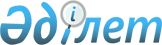 Об утверждении бюджетов сельских округов Исатайского района на 2021-2023 годыРешение Исатайского районного маслихата Атырауской области от 30 декабря 2020 года № 362-VI. Зарегистрировано Департаментом юстиции Атырауской области 12 января 2021 года № 4870
      Сноска. Вводится в действие с 01.01.2021 в соответствии с пунктом 11 настоящего решения.
      В соответствии со статьей 9-1 Бюджетного кодекса Республики Казахстан от 4 декабря 2008 года, подпунктом 1) пункта 1 статьи 6 Закона Республики Казахстан от 23 января 2001 года "О местном государственном управлении и самоуправлении в Республике Казахстан" и рассмотрев предложение районного акимата об утверждении бюджета сельских округов на 2021-2023 годы, Исатайский районный маслихат РЕШИЛ:
      1.Утвердить бюджет Аккистауского сельского округа на 2021-2023 годы согласно приложениям 1, 2, 3 соответственно, в том числе на 2021 год в следующих объемах:
      1) доходы – 218 246 тысяч тенге, в том числе:
      налоговые поступления – 29 226 тысяч тенге;
      неналоговые поступления – 75 тысяч тенге;
      поступления от продажи основного капитала - 0 тенге;
      поступления трансфертов – 188 945 тысяч тенге.
      2) затраты – 227 834 тысяч тенге.
      3) чистое бюджетное кредитование – 0 тенге, в том числе:
      бюджетные кредиты – 0 тенге;
      погашение бюджетных кредитов – 0 тенге.
      4) сальдо по операциям с финансовыми активами - 0 тенге, в том числе:
      приобретение финансовых активов - 0 тенге;
      поступления от продажи финансовых активов государства - 0 тенге.
      5) дефицит (профицит) бюджета – -9 588 тысяч тенге;
      6) финансирование дефицита (использование профицита) бюджета - 9 588 тысяч тенге, в том числе:
      поступление займов – 0 тенге;
      погашение займов – 0 тенге;
      используемые остатки бюджетных средств – 9 588 тысяч тенге.
      Сноска. Пункт 1 в редакции решения Исатайского районного маслихата Атырауской области от 09.12.2021 № 91-VII (вводится в действие с 01.01.2021).


      2. Утвердить бюджет Жанбайского сельского округа на 2021-2023 годы согласно приложениям 4, 5, 6 соответственно, в том числе на 2021 год в следующих объемах:
      1) доходы – 108 399 тысяч тенге, в том числе:
      налоговые поступления – 6 240 тысяч тенге;
      неналоговые поступления – 666 тысяч тенге;
      поступления от продажи основного капитала- 0 тенге;
      поступления трансфертов – 101 493 тысяч тенге.
      2) затраты – 109 891 тысяч тенге.
      3) чистое бюджетное кредитование – 0 тенге, в том числе:
      бюджетные кредиты – 0 тенге;
      погашение бюджетных кредитов – 0 тенге.
      4) сальдо по операциям с финансовыми активами - 0 тенге, в том числе:
      приобретение финансовых активов - 0 тенге;
      поступления от продажи финансовых активов государства - 0 тенге.
      5) дефицит (профицит) бюджета – -1 492 тысяч тенге.
      6) финансирование дефицита (использование профицита) бюджета - 1 492 тысяч тенге, в том числе:
      поступление займов –0 тенге;
      погашение займов – 0 тенге;
      используемые остатки бюджетных средств – 1 492 тысяч тенге.
      Сноска. Пункт 2 в редакции решения Исатайского районного маслихата Атырауской области от 09.12.2021 № 91-VII (вводится в действие с 01.01.2021).


      3.Утвердить бюджет Камыскалинского сельского округа на 2021-2023 годы согласно приложениям 7, 8, 9 соответственно, в том числе на 2021 год в следующих объемах:
      1) доходы – 86 545 тысяч тенге, в том числе:
      налоговые поступления – 6 335 тысяч тенге;
      неналоговые поступления – 442 тысяч тенге;
      поступления от продажи основного капитала - 0 тенге;
      поступления трансфертов – 79 768 тысяч тенге.
      2) затраты – 88 660 тысяч тенге.
      3) чистое бюджетное кредитование –0 тенге, в том числе:
      бюджетные кредиты – 0 тенге;
      погашение бюджетных кредитов –0 тенге.
      4) сальдо по операциям с финансовыми активами - 0 тенге, в том числе:
      приобретение финансовых активов - 0 тенге;
      поступления от продажи финансовых активов государства - 0 тенге.
      5) дефицит (профицит) бюджета – -2 115 тысяч тенге.
      6) финансирование дефицита (использование профицита) бюджета - 2 115 тысяч тенге, в том числе:
      поступление займов – 0 тенге;
      погашение займов – 0 тенге;
      используемые остатки бюджетных средств – 2 115 тысяч тенге.
      Сноска. Пункт 3 в редакции решения Исатайского районного маслихата Атырауской области от 09.12.2021 № 91-VII (вводится в действие с 01.01.2021).


      4.Утвердить бюджет Тущыкудукского сельского округа на 2021-2023 годы согласно приложениям 10, 11, 12 соответственно, в том числе на 2021 год в следующих объемах:
      1) доходы – 111 484 тысяч тенге, в том числе:
      налоговые поступления – 11 013 тысяч тенге;
      неналоговые поступления – 0 тысяч тенге;
      поступления от продажи основного капитала- 0 тенге;
      поступления трансфертов – 100 471 тысяч тенге.
      2) затраты – 114 629 тысяч тенге.
      3) чистое бюджетное кредитование –0 тенге, в том числе:
      бюджетные кредиты –0 тенге;
      погашение бюджетных кредитов –0 тенге.
      4) сальдо по операциям с финансовыми активами - 0 тенге, в том числе:
      приобретение финансовых активов - 0 тенге;
      поступления от продажи финансовых активов государства - 0 тенге.
      5) дефицит (профицит) бюджета – -3 145 тысяч тенге.
      6) финансирование дефицита (использование профицита) бюджета - 3 145 тысяч тенге, в том числе:
      поступление займов –0 тенге;
      погашение займов – 0 тенге;
      используемые остатки бюджетных средств – 3 145 тысяч тенге.
      Сноска. Пункт 4 в редакции решения Исатайского районного маслихата Атырауской области от 09.12.2021 № 91-VII (вводится в действие с 01.01.2021).


      5.Утвердить бюджет Нарынского сельского округа на 2021-2023 годы согласно приложениям 13, 14, 15 соответственно, в том числе на 2021 год в следующих объемах:
      1) доходы – 56 300 тысяч тенге, в том числе:
      налоговые поступления – 2 369 тысяч тенге;
      неналоговые поступления – 0 тысяч тенге;
      поступления от продажи основного капитала - 0 тенге;
      поступления трансфертов – 53 931 тысяч тенге.
      2) затраты – 57 538 тысяч тенге.
      3) чистое бюджетное кредитование – 0 тенге, в том числе:
      бюджетные кредиты – 0 тенге;
      погашение бюджетных кредитов – 0 тенге.
      4) сальдо по операциям с финансовыми активами - 0 тенге, в том числе:
      приобретение финансовых активов - 0 тенге;
      поступления от продажи финансовых активов государства - 0 тенге.
      5) дефицит (профицит) бюджета – -1 238 тысяч тенге.
      6) финансирование дефицита (использование профицита) бюджета - 1 238 тысяч тенге, в том числе:
      поступление займов – 0 тенге;
      погашение займов – 0 тенге;
      используемые остатки бюджетных средств – 1 238 тысяч тенге.
      Сноска. Пункт 5 в редакции решения Исатайского районного маслихата Атырауской области от 09.12.2021 № 91-VII (вводится в действие с 01.01.2021).


      6. Утвердить бюджет Исатайского сельского округа на 2021-2023 годы согласно приложениям 16, 17, 18 соответственно, в том числе на 2021 год в следующих объемах:
      1) доходы – 63 467 тысяч тенге, в том числе:
      налоговые поступления – 2 128 тысяч тенге;
      неналоговые поступления – 220 тысяч тенге;
      поступления от продажи основного капитала - 0 тенге;
      поступления трансфертов – 61 119 тысяч тенге.
      2) затраты – 63 597 тысяч тенге.
      3) чистое бюджетное кредитование – 0 тенге, в том числе:
      бюджетные кредиты – 0 тенге;
      погашение бюджетных кредитов – 0 тенге.
      4) сальдо по операциям с финансовыми активами - 0 тенге, в том числе:
      приобретение финансовых активов - 0 тенге;
      поступления от продажи финансовых активов государства - 0 тенге.
      5) дефицит (профицит) бюджета – -130 тысяч тенге.
      6) финансирование дефицита (использование профицита) бюджета - 130 тысяч тенге, в том числе:
      поступление займов –0 тенге;
      погашение займов – 0 тенге;
      используемые остатки бюджетных средств - 130 тысяч тенге.
      Сноска. Пункт 6 в редакции решения Исатайского районного маслихата Атырауской области от 09.12.2021 № 91-VII (вводится в действие с 01.01.2021).


      7. Утвердить бюджет Зинеденского сельского округа на 2021-2023 годы согласно приложениям 19, 20, 21 соответственно, в том числе на 2021 год в следующих объемах:
      1) доходы – 55 549 тысяч тенге, в том числе:
      налоговые поступления – 2 378 тысяч тенге;
      неналоговые поступления – 0 тенге;
      поступления от продажи основного капитала - 0 тенге;
      поступления трансфертов – 53 171 тысяч тенге.
      2) затраты – 55 729 тысяч тенге.
      3) чистое бюджетное кредитование – 0 тенге, в том числе:
      бюджетные кредиты – 0 тенге;
      погашение бюджетных кредитов – 0 тенге.
      4) сальдо по операциям с финансовыми активами - 0 тенге, в том числе:
      приобретение финансовых активов - 0 тенге;
      поступления от продажи финансовых активов государства - 0 тенге.
      5) дефицит (профицит) бюджета – 180 тысяч тенге.
      6) финансирование дефицита (использование профицита) бюджета - 180 тысяч тенге, в том числе:
      поступление займов – 0 тенге;
      погашение займов – 0 тенге;
      используемые остатки бюджетных средств - 180 тысяч тенге.
      Сноска. Пункт 7 в редакции решения Исатайского районного маслихата Атырауской области от 09.12.2021 № 91-VII (вводится в действие с 01.01.2021).


      8. Предусмотреть на 2021 год объемы субвенций, передаваемых из районного бюджета в бюджеты сельских округов, в сумме 446 779 тысяч тенге, в том числе:
      Аккистауский сельский округ 133 559 тысяч тенге;
      Жанбайский сельский округ 71 380 тысяч тенге;
      Камыскалинский сельский округ 53 814 тысяч тенге;
      Тущыкудукский сельский округ 66 142 тысяч тенге;
      Исатайский сельский округ 42 058 тысяч тенге;
      Зинеденский сельский округ 40 334 тысяч тенге;
      Нарынский сельский округ 39 492 тысяч тенге.
      Сноска. Пункт 8 в редакции решения Исатайского районного маслихата Атырауской области от 09.12.2021 № 91-VII (вводится в действие с 01.01.2021).


      9. Учесть, что в бюджетах сельских округов на 2021 год предусмотрены целевые текущие трансферты из республиканского бюджета в сумме 10 202 тысяч тенге на установление доплат к должностному окладу за особые условия труда в организациях культуры и архивных учреждениях управленческому и основному персоналу государственных организаций культуры и архивных учреждений.
      10. Контроль за исполнением настоящего решения возложить на постоянную комиссию (А. Рахметов) Исатайского районного маслихата по вопросам бюджета, финансов, экономики, развитию предпринимательства, аграрии и экологии.
      11. Настоящее решение вводится в действие с 1 января 2021 года.
      12. Учесть, что в бюджете сельских округов на 2021 год предусмотрены целевые трансферты из областного бюджета в сумме 123 562 тысяч тенге для внедрения новой системы оплаты труда в пилотном режиме для административных государственных служащих и повышения заработной платы политических государственных служащих.
      Сноска. Решение дополнено пунктом 12 в соответствии с решением Исатайского районного маслихата Атырауской области от 08.04.2021 № 23-VІI (вводится в действие с 01.01.2021); в редакции решения Исатайского районного маслихата Атырауской области от 09.12.2021 № 91-VII (вводится в действие с 01.01.2021).


      13. Установить на 2021 год объемы трансфертов, передаваемых из районного бюджета в бюджеты сельских округов в следующих объемах:
      20 822 тысяч тенге на текущее содержание и материально-техническое оснащение аппаратов акима сельского округа;
      18 621 тысяч тенге – на обводнение оросительных каналов;
      11 636 тысяч тенге – на освещение улиц населенных пунктов;
      6 486 тысяч тенге – на благоустройство и озеленение населенных пунктов;
      790 тысяч тенге – на текущее содержание организаций культуры.
      Сноска. Решение дополнено пунктом 13 в соответствии с решением Исатайского районного маслихата Атырауской области от 08.04.2021 № 23-VІI (вводится в действие с 01.01.2021); в редакции решения Исатайского районного маслихата Атырауской области от 09.12.2021 № 91-VII (вводится в действие с 01.01.2021).

 Бюджет Аккистауского сельского округа на 2021 год
      Сноска. Приложение 1 в редакции решения Исатайского районного маслихата Атырауской области от 09.12.2021 № 91-VII (вводится в действие с 01.01.2021). Бюджет Аккистауского сельского округа на 2022 год Бюджет Аккистауского сельского округа на 2023 год Бюджет Жанбайского сельского округа на 2021 год
      Сноска. Приложение 4 в редакции решения Исатайского районного маслихата Атырауской области от 09.12.2021 № 91-VII (вводится в действие с 01.01.2021). Бюджет Жанбайского сельского округа на 2022 год Бюджет Жанбайского сельского округа на 2023 год Бюджет Камыскалинского сельского округа на 2021 год
      Сноска. Приложение 7 в редакции решения Исатайского районного маслихата Атырауской области от 09.12.2021 № 91-VII (вводится в действие с 01.01.2021). Бюджет Камыскалинского сельского округа на 2022 год Бюджет Камыскалинского сельского округа на 2023 год Бюджет Тущыкудукского сельского округа на 2021 год
      Сноска. Приложение 10 в редакции решения Исатайского районного маслихата Атырауской области от 09.12.2021 № 91-VII (вводится в действие с 01.01.2021). Бюджет Тущыкудукского сельского округа на 2022 год Бюджет Тущыкудукского сельского округа на 2023 год Бюджет Нарынского сельского округа на 2021 год
      Сноска. Приложение 13 в редакции решения Исатайского районного маслихата Атырауской области от 09.12.2021 № 91-VII (вводится в действие с 01.01.2021). Бюджет Нарынского сельского округа на 2022 год Бюджет Нарынского сельского округа на 2023 год Бюджет Исатайского сельского округа на 2021 год
      Сноска. Приложение 16 в редакции решения Исатайского районного маслихата Атырауской области от 09.12.2021 № 91-VII (вводится в действие с 01.01.2021). Бюджет Исатайского сельского округа на 2022 год Бюджет Исатайского сельского округа на 2023 год Бюджет Зинеденского сельского округа на 2021 год
      Сноска. Приложение 19 в редакции решения Исатайского районного маслихата Атырауской области от 09.12.2021 № 91-VII (вводится в действие с 01.01.2021). Бюджет Зинеденского сельского округа на 2022 год Бюджет Зинеденского сельского округа на 2023 год
					© 2012. РГП на ПХВ «Институт законодательства и правовой информации Республики Казахстан» Министерства юстиции Республики Казахстан
				
      Председатель сессии

Н. Мусин

      Секретарь маслихата

Н. Муханбеталиев
Приложение 1 к решению Исатайского районного маслихата от 30 декабря 2020 года № 362-VI
Категория
Категория
Категория
Категория
Категория
Категория
Категория
Сумма (тыс. тенге)
Класс
Класс
Класс
Класс
Класс
Сумма (тыс. тенге)
Подкласс
Подкласс
Подкласс
Сумма (тыс. тенге)
Наименование
Наименование
Сумма (тыс. тенге)
I.Доходы
I.Доходы
218 246
1
1
Налоговые поступления
Налоговые поступления
29 226
01
01
Подоходный налог
Подоходный налог
5 061
2
Индивидуальный подоходный налог
Индивидуальный подоходный налог
5 061
04
04
Hалоги на собственность
Hалоги на собственность
24 165
1
Hалоги на имущество
Hалоги на имущество
646
3
Земельный налог
Земельный налог
275
4
Hалог на транспортные средства
Hалог на транспортные средства
23 244
2
2
Неналоговые поступления
Неналоговые поступления
75
01
01
Доходы от государственной собственности
Доходы от государственной собственности
75
5
Доходы от аренды имущества, находящегося в государственной собственности
Доходы от аренды имущества, находящегося в государственной собственности
75
3
3
Поступления от продажи основного капитала
Поступления от продажи основного капитала
0
4
4
Поступления трансфертов 
Поступления трансфертов 
188 945
02
02
Трансферты из вышестоящих органов государственного управления
Трансферты из вышестоящих органов государственного управления
188 945
3
Трансферты из районного (города областного значения) бюджета
Трансферты из районного (города областного значения) бюджета
188 945
Функциональная группа
Функциональная группа
Функциональная группа
Функциональная группа
Функциональная группа
Функциональная группа
Функциональная группа
Сумма (тыс. тенге)
Функциональная подгруппа
Функциональная подгруппа
Функциональная подгруппа
Функциональная подгруппа
Функциональная подгруппа
Функциональная подгруппа
Сумма (тыс. тенге)
Администратор бюджетных программ
Администратор бюджетных программ
Администратор бюджетных программ
Администратор бюджетных программ
Сумма (тыс. тенге)
Бюджетная программа
Бюджетная программа
Сумма (тыс. тенге)
Наименование
ІІ Расходы
227 834
1
Государственные услуги общего характера
86 827
01
01
Представительные, исполнительные и другие органы, выполняющие общие функции государственного управления
86 827
124
124
Аппарат акима города районного значения, села, поселка, сельского округа
86 827
001
Услуги по обеспечению деятельности акима города районного значения, села, поселка, сельского округа
86 827
7
Жилищно-коммунальное хозяйство
132 300
02
02
Коммунальное хозяйство
23 296
124
124
Аппарат акима города районного значения, села, поселка, сельского округа
23 296
014
Организация водоснабжения населенных пунктов
23 296
03
03
Благоустройство населенных пунктов
109 004
124
124
Аппарат акима города районного значения, села, поселка, сельского округа
109 004
008
Освещение улиц населенных пунктов
37 447
009
Обеспечение санитарии населенных пунктов
35 715
011
Благоустройство и озеленение населенных пунктов
35 842
13
Прочие
8 704
09
09
Прочие
8 704
124
124
Аппарат акима города районного значения, села, поселка, сельского округа
8 704
040
Реализация мероприятий для решения вопросов обустройства населенных пунктов в реализацию мер по содействию экономическому развитию регионов в рамках Программы развития регионов до 2025 года
8 704
15
Трансферты
3
01
01
Трансферты
3
124
124
Аппарат акима города районного значения, села, поселка, сельского округа
3
048
Возврат неиспользованных (недоиспользованных) целевых трансфертов
3
V.Дефицит (профицит) бюджета
V.Дефицит (профицит) бюджета
- 9 588
VI.Финансирование дефицита (использование профицита) бюджета
VI.Финансирование дефицита (использование профицита) бюджета
9 588
Категория
Категория
Категория
Категория
Категория
Категория
Категория
Сумма (тыс. тенге)
Класс
Класс
Класс
Класс
Класс
Класс
Сумма (тыс. тенге)
Подкласс
Подкласс
Подкласс
Подкласс
Сумма (тыс. тенге)
Наименование
Наименование
Сумма (тыс. тенге)
8
Используемые остатки бюджетных средств
Используемые остатки бюджетных средств
9 588
01
01
Остатки бюджетных средств
Остатки бюджетных средств
9 588
1
1
Свободные остатки бюджетных средств
Свободные остатки бюджетных средств
9 588Приложение 2 к решению Исатайского районного маслихата от 30 декабря 2020 года № 362-VI
Категория
Категория
Категория
Категория
Категория
Категория
Категория
Категория
Сумма (тыс.тенге)
Класс
Класс
Класс
Класс
Класс
Класс
Сумма (тыс.тенге)
Подкласс
Подкласс
Подкласс
Сумма (тыс.тенге)
Наименование
Сумма (тыс.тенге)
I.Доходы
144 975
1
1
Налоговые поступления
42 333
01
01
01
Подоходный налог
18 442
2
2
Индивидуальный подоходный налог
18 442
04
04
04
Hалоги на собственность
23 891
1
1
Hалоги на имущество
779
3
3
Земельный налог
502
4
4
Hалог на транспортные средства
22 610
2
2
Неналоговые поступления
224
01
01
01
Доходы от государственной собственности
224
5
5
Доходы от аренды имущества, находящегося в государственной собственности
224
3
3
Поступления от продажи основного капитала
0
4
4
Поступления трансфертов 
102 418
02
02
02
Трансферты из вышестоящих органов государственного управления
102 418
3
3
Трансферты из районного (города областного значения) бюджета
102 418
Функциональная группа
Функциональная группа
Функциональная группа
Функциональная группа
Функциональная группа
Функциональная группа
Функциональная группа
Функциональная группа
Сумма (тыс тенге)
Функциональная подгруппа
Функциональная подгруппа
Функциональная подгруппа
Функциональная подгруппа
Функциональная подгруппа
Функциональная подгруппа
Функциональная подгруппа
Сумма (тыс тенге)
Администратор бюджетных программ
Администратор бюджетных программ
Администратор бюджетных программ
Администратор бюджетных программ
Администратор бюджетных программ
Сумма (тыс тенге)
Бюджетная программа
Бюджетная программа
Бюджетная программа
Бюджетная программа
Сумма (тыс тенге)
Наименование
Наименование
ІІ Расходы
ІІ Расходы
144 975
1
Государственные услуги общего характера
Государственные услуги общего характера
44 938
01
01
Представительные, исполнительные и другие органы, выполняющие общие функции государственного управления
Представительные, исполнительные и другие органы, выполняющие общие функции государственного управления
44 938
124
Аппарат акима города районного значения, села, поселка, сельского округа
Аппарат акима города районного значения, села, поселка, сельского округа
44 938
001
001
Услуги по обеспечению деятельности акима города районного значения, села, поселка, сельского округа
Услуги по обеспечению деятельности акима города районного значения, села, поселка, сельского округа
44 938
7
Жилищно-коммунальное хозяйство
Жилищно-коммунальное хозяйство
90 982
02
02
Коммунальное хозяйство
Коммунальное хозяйство
18 789
124
Аппарат акима города районного значения, села, поселка, сельского округа
Аппарат акима города районного значения, села, поселка, сельского округа
18 789
014
014
Организация водоснабжения населенных пунктов
Организация водоснабжения населенных пунктов
18 789
03
03
Благоустройство населенных пунктов
Благоустройство населенных пунктов
72 193
124
Аппарат акима города районного значения, села, поселка, сельского округа
Аппарат акима города районного значения, села, поселка, сельского округа
72 193
008
008
Освещение улиц населенных пунктов
Освещение улиц населенных пунктов
26 240
009
009
Обеспечение санитарии населенных пунктов
Обеспечение санитарии населенных пунктов
37 237
011
011
Благоустройство и озеленение населенных пунктов
Благоустройство и озеленение населенных пунктов
8 716
13
Прочие
Прочие
9 055
09
09
Прочие
Прочие
9 055
124
Аппарат акима города районного значения, села, поселка, сельского округа
Аппарат акима города районного значения, села, поселка, сельского округа
9 055
040
040
Реализация мероприятий для решения вопросов обустройства населенных пунктов в реализацию мер по содействию экономическому развитию регионов в рамках Программы развития регионов до 2025 года
Реализация мероприятий для решения вопросов обустройства населенных пунктов в реализацию мер по содействию экономическому развитию регионов в рамках Программы развития регионов до 2025 года
9 055
III. Чистое бюджетное кредитование
III. Чистое бюджетное кредитование
0
IV.Сальдо по операциям с финансовыми активами
IV.Сальдо по операциям с финансовыми активами
0
V. Дефицит (профицит) бюджета;
V. Дефицит (профицит) бюджета;
0
VI.Финансирование дефицита (использование профицита) бюджета
VI.Финансирование дефицита (использование профицита) бюджета
0Приложение 3 к решению Исатайского районного маслихата от 30 декабря 2020 года № 362-VI
Категория
Категория
Категория
Категория
Категория
Категория
Категория
Категория
Сумма (тыс.тенге)
Класс
Класс
Класс
Класс
Класс
Класс
Сумма (тыс.тенге)
Подкласс
Подкласс
Подкласс
Сумма (тыс.тенге)
Наименование
Сумма (тыс.тенге)
I.Доходы
154 451
1
1
Налоговые поступления
41 211
01
01
01
Подоходный налог
18 695
2
2
Индивидуальный подоходный налог
18 695
04
04
04
Hалоги на собственность
22 516
1
1
Hалоги на имущество
802
3
3
Земельный налог
517
4
4
Hалог на транспортные средства
21 197
2
2
Неналоговые поступления
231
01
01
01
Доходы от государственной собственности
231
5
5
Доходы от аренды имущества, находящегося в государственной собственности
231
3
3
Поступления от продажи основного капитала
0
4
4
Поступления трансфертов 
113 009
02
02
02
Трансферты из вышестоящих органов государственного управления
113 009
3
3
Трансферты из районного (города областного значения) бюджета
113 009
Функциональная группа
Функциональная группа
Функциональная группа
Функциональная группа
Функциональная группа
Функциональная группа
Функциональная группа
Функциональная группа
Сумма (тыс тенге)
Функциональная подгруппа
Функциональная подгруппа
Функциональная подгруппа
Функциональная подгруппа
Функциональная подгруппа
Функциональная подгруппа
Функциональная подгруппа
Сумма (тыс тенге)
Администратор бюджетных программ
Администратор бюджетных программ
Администратор бюджетных программ
Администратор бюджетных программ
Администратор бюджетных программ
Сумма (тыс тенге)
Бюджетная программа
Бюджетная программа
Бюджетная программа
Бюджетная программа
Сумма (тыс тенге)
Наименование
Наименование
ІІ Расходы
ІІ Расходы
154 451
1
Государственные услуги общего характера
Государственные услуги общего характера
44 982
01
01
Представительные, исполнительные и другие органы, выполняющие общие функции государственного управления
Представительные, исполнительные и другие органы, выполняющие общие функции государственного управления
44 982
124
Аппарат акима города районного значения, села, поселка, сельского округа
Аппарат акима города районного значения, села, поселка, сельского округа
44 982
001
001
Услуги по обеспечению деятельности акима города районного значения, села, поселка, сельского округа
Услуги по обеспечению деятельности акима города районного значения, села, поселка, сельского округа
44 982
7
Жилищно-коммунальное хозяйство
Жилищно-коммунальное хозяйство
100 405
02
02
Коммунальное хозяйство
Коммунальное хозяйство
18 807
124
Аппарат акима города районного значения, села, поселка, сельского округа
Аппарат акима города районного значения, села, поселка, сельского округа
18 807
014
014
Организация водоснабжения населенных пунктов
Организация водоснабжения населенных пунктов
18 807
03
03
Благоустройство населенных пунктов
Благоустройство населенных пунктов
81 598
124
Аппарат акима города районного значения, села, поселка, сельского округа
Аппарат акима города районного значения, села, поселка, сельского округа
81 598
008
008
Освещение улиц населенных пунктов
Освещение улиц населенных пунктов
26 265
009
009
Обеспечение санитарии населенных пунктов
Обеспечение санитарии населенных пунктов
37 274
011
011
Благоустройство и озеленение населенных пунктов
Благоустройство и озеленение населенных пунктов
18 059
13
Прочие
Прочие
9 064
09
09
Прочие
Прочие
9 064
124
Аппарат акима города районного значения, села, поселка, сельского округа
Аппарат акима города районного значения, села, поселка, сельского округа
9 064
040
040
Реализация мероприятий для решения вопросов обустройства населенных пунктов в реализацию мер по содействию экономическому развитию регионов в рамках Программы развития регионов до 2025 года
Реализация мероприятий для решения вопросов обустройства населенных пунктов в реализацию мер по содействию экономическому развитию регионов в рамках Программы развития регионов до 2025 года
9 064
III. Чистое бюджетное кредитование
III. Чистое бюджетное кредитование
0
IV.Сальдо по операциям с финансовыми активами
IV.Сальдо по операциям с финансовыми активами
0
V. Дефицит (профицит) бюджета;
V. Дефицит (профицит) бюджета;
0
VI.Финансирование дефицита (использование профицита) бюджета
VI.Финансирование дефицита (использование профицита) бюджета
0Приложение 4 к решению Исатайского районного маслихата от 30 декабря 2020 года № 362-VI
Категория
Категория
Категория
Категория
Категория
Сумма (тыс. тенге)
Класс
Класс
Класс
Класс
Сумма (тыс. тенге)
Подкласс
Подкласс
Подкласс
Сумма (тыс. тенге)
Наименование
Наименование
Сумма (тыс. тенге)
I.Доходы
I.Доходы
108 399
1
Налоговые поступления
Налоговые поступления
6 240
01
Подоходный налог
Подоходный налог
1
2
Индивидуальный подоходный налог
Индивидуальный подоходный налог
1
04
Hалоги на собственность
Hалоги на собственность
6 239
1
Hалоги на имущество
Hалоги на имущество
130
3
Земельный налог
Земельный налог
66
4
Hалог на транспортные средства
Hалог на транспортные средства
6 043
2
Неналоговые поступления
Неналоговые поступления
666
01
Доходы от государственной собственности
Доходы от государственной собственности
666
5
Доходы от аренды имущества, находящегося в государственной собственности
Доходы от аренды имущества, находящегося в государственной собственности
666
3
Поступления от продажи основного капитала
Поступления от продажи основного капитала
0
4
Поступления трансфертов 
Поступления трансфертов 
101 493
02
Трансферты из вышестоящих органов государственного управления
Трансферты из вышестоящих органов государственного управления
101 493
3
Трансферты из районного (города областного значения) бюджета
Трансферты из районного (города областного значения) бюджета
101 493
Функциональная группа
Функциональная группа
Функциональная группа
Функциональная группа
Функциональная группа
Сумма (тыс тенге)
Функциональная подгруппа
Функциональная подгруппа
Функциональная подгруппа
Функциональная подгруппа
Сумма (тыс тенге)
Администратор бюджетных программ
Администратор бюджетных программ
Администратор бюджетных программ
Сумма (тыс тенге)
Бюджетная программа
Бюджетная программа
Сумма (тыс тенге)
Наименование
ІІ Расходы
109 891
01
Представительные, исполнительные и другие органы, выполняющие общие функции государственного управления
50 549
124
Аппарат акима города районного значения, села, поселка, сельского округа
50 549
001
Услуги по обеспечению деятельности акима города районного значения, села, поселка, сельского округа
50 549
7
Жилищно-коммунальное хозяйство
31 047
02
Коммунальное хозяйство
22 328
124
Аппарат акима города районного значения, села, поселка, сельского округа
22 328
014
Организация водоснабжения населенных пунктов
22 328
03
Благоустройство населенных пунктов
8 719
124
Аппарат акима города районного значения, села, поселка, сельского округа
8 719
008
Освещение улиц населенных пунктов
1 319
009
Обеспечение санитарии населенных пунктов
500
011
Благоустройство и озеленение населенных пунктов
6 900
8
Культура, спорт, туризм и информационное пространство
25 295
01
Деятельность в области культуры
25 295
124
Аппарат акима района в городе, города районного значения, поселка, села, сельского округа
25 295
006
Поддержка культурно-досуговой работы на местном уровне
25 295
13
Прочие
3 000
09
Прочие
3 000
124
Аппарат акима города районного значения, села, поселка, сельского округа
3 000
040
Реализация мероприятий для решения вопросов обустройства населенных пунктов в реализацию мер по содействию экономическому развитию регионов в рамках Программы развития регионов до 2025 года
3 000
 V.Дефицит (профицит) бюджета
- 1 492
VI.Финансирование дефицита (использование профицита) бюджета
1 492
Категория
Категория
Категория
Категория
Категория
Сумма (тыс. тенге)
Класс
Класс
Класс
Класс
Сумма (тыс. тенге)
Подкласс
Подкласс
Подкласс
Сумма (тыс. тенге)
Наименование
Наименование
Сумма (тыс. тенге)
8
Используемые остатки бюджетных средств
Используемые остатки бюджетных средств
1 492
01
 Остатки бюджетных средств
 Остатки бюджетных средств
1 492
1
Свободные остатки бюджетных средств
Свободные остатки бюджетных средств
1 492Приложение 5 к решению Исатайского районного маслихата от 30 декабря 2020 года № 362-VI
Категория
Категория
Категория
Категория
Категория
Категория
Категория
Категория
Сумма (тыс.тенге)
Класс
Класс
Класс
Класс
Класс
Класс
Сумма (тыс.тенге)
Подкласс
Подкласс
Подкласс
Сумма (тыс.тенге)
Наименование
Сумма (тыс.тенге)
I.Доходы
75 246
1
1
Налоговые поступления
8 827
01
01
01
Подоходный налог
713
2
2
Индивидуальный подоходный налог
713
04
04
04
Hалоги на собственность
8 114
1
1
Hалоги на имущество
56
3
3
Земельный налог
128
4
4
Hалог на транспортные средства
7 930
2
2
Неналоговые поступления
153
01
01
01
Доходы от государственной собственности
153
5
5
Доходы от аренды имущества, находящегося в государственной собственности
153
3
3
Поступления от продажи основного капитала
0
4
4
Поступления трансфертов 
66 266
02
02
02
Трансферты из вышестоящих органов государственного управления
66 266
3
3
Трансферты из районного (города областного значения) бюджета
66 266
Функциональная группа
Функциональная группа
Функциональная группа
Функциональная группа
Функциональная группа
Функциональная группа
Функциональная группа
Функциональная группа
Сумма (тыс тенге)
Функциональная подгруппа
Функциональная подгруппа
Функциональная подгруппа
Функциональная подгруппа
Функциональная подгруппа
Функциональная подгруппа
Функциональная подгруппа
Сумма (тыс тенге)
Администратор бюджетных программ
Администратор бюджетных программ
Администратор бюджетных программ
Администратор бюджетных программ
Администратор бюджетных программ
Сумма (тыс тенге)
Бюджетная программа
Бюджетная программа
Бюджетная программа
Бюджетная программа
Сумма (тыс тенге)
Наименование
Наименование
ІІ Расходы
ІІ Расходы
75 246
1
Государственные услуги общего характера
Государственные услуги общего характера
27 910
01
01
Представительные, исполнительные и другие органы, выполняющие общие функции государственного управления
Представительные, исполнительные и другие органы, выполняющие общие функции государственного управления
27 910
124
Аппарат акима города районного значения, села, поселка, сельского округа
Аппарат акима города районного значения, села, поселка, сельского округа
27 910
001
001
Услуги по обеспечению деятельности акима города районного значения, села, поселка, сельского округа
Услуги по обеспечению деятельности акима города районного значения, села, поселка, сельского округа
27 910
7
Жилищно-коммунальное хозяйство
Жилищно-коммунальное хозяйство
21 450
02
02
Коммунальное хозяйство
Коммунальное хозяйство
17 978
124
Аппарат акима города районного значения, села, поселка, сельского округа
Аппарат акима города районного значения, села, поселка, сельского округа
17 978
014
014
Организация водоснабжения населенных пунктов
Организация водоснабжения населенных пунктов
17 978
03
03
Благоустройство населенных пунктов
Благоустройство населенных пунктов
3 472
124
Аппарат акима города районного значения, села, поселка, сельского округа
Аппарат акима города районного значения, села, поселка, сельского округа
3 472
008
008
Освещение улиц населенных пунктов
Освещение улиц населенных пунктов
1 027
009
009
Обеспечение санитарии населенных пунктов
Обеспечение санитарии населенных пунктов
514
011
011
Благоустройство и озеленение населенных пунктов
Благоустройство и озеленение населенных пунктов
1 931
8
Культура, спорт, туризм и информационное пространство
Культура, спорт, туризм и информационное пространство
22 805
01
01
Деятельность в области культуры
Деятельность в области культуры
22 805
124
Аппарат акима района в городе, города районного значения, поселка, села, сельского округа
Аппарат акима района в городе, города районного значения, поселка, села, сельского округа
22 805
006
006
Поддержка культурно-досуговой работы на местном уровне
Поддержка культурно-досуговой работы на местном уровне
22 805
13
Прочие
Прочие
3 081
09
09
Прочие
Прочие
3 081
124
Аппарат акима города районного значения, села, поселка, сельского округа
Аппарат акима города районного значения, села, поселка, сельского округа
3 081
040
040
Реализация мероприятий для решения вопросов обустройства населенных пунктов в реализацию мер по содействию экономическому развитию регионов в рамках Программы развития регионов до 2025 года
Реализация мероприятий для решения вопросов обустройства населенных пунктов в реализацию мер по содействию экономическому развитию регионов в рамках Программы развития регионов до 2025 года
3 081
III. Чистое бюджетное кредитование
III. Чистое бюджетное кредитование
0
IV.Сальдо по операциям с финансовыми активами
IV.Сальдо по операциям с финансовыми активами
0
V. Дефицит (профицит) бюджета;
V. Дефицит (профицит) бюджета;
0
VI.Финансирование дефицита (использование профицита) бюджета
VI.Финансирование дефицита (использование профицита) бюджета
0Приложение 6 к решению Исатайского районного маслихата от 30 декабря 2020 года № 362-VI
Категория
Категория
Категория
Категория
Категория
Категория
Категория
Категория
Сумма (тыс.тенге)
Класс
Класс
Класс
Класс
Класс
Класс
Сумма (тыс.тенге)
Подкласс
Подкласс
Подкласс
Сумма (тыс.тенге)
Наименование
Сумма (тыс.тенге)
I.Доходы
80 405
1
1
Налоговые поступления
9 093
01
01
01
Подоходный налог
735
2
2
Индивидуальный подоходный налог
735
04
04
04
Hалоги на собственность
8 358
1
1
Hалоги на имущество
58
3
3
Земельный налог
132
4
4
Hалог на транспортные средства
8 168
2
2
Неналоговые поступления
158
01
01
01
Доходы от государственной собственности
158
5
5
Доходы от аренды имущества, находящегося в государственной собственности
158
3
3
Поступления от продажи основного капитала
0
4
4
Поступления трансфертов 
71 154
02
02
02
Трансферты из вышестоящих органов государственного управления
71 154
3
3
Трансферты из районного (города областного значения) бюджета
71 154
Функциональная группа
Функциональная группа
Функциональная группа
Функциональная группа
Функциональная группа
Функциональная группа
Функциональная группа
Функциональная группа
Сумма (тыс тенге)
Функциональная подгруппа
Функциональная подгруппа
Функциональная подгруппа
Функциональная подгруппа
Функциональная подгруппа
Функциональная подгруппа
Функциональная подгруппа
Сумма (тыс тенге)
Администратор бюджетных программ
Администратор бюджетных программ
Администратор бюджетных программ
Администратор бюджетных программ
Администратор бюджетных программ
Сумма (тыс тенге)
Бюджетная программа
Бюджетная программа
Бюджетная программа
Бюджетная программа
Сумма (тыс тенге)
Наименование
Наименование
ІІ Расходы
ІІ Расходы
80 405
1
Государственные услуги общего характера
Государственные услуги общего характера
27 964
01
01
Представительные, исполнительные и другие органы, выполняющие общие функции государственного управления
Представительные, исполнительные и другие органы, выполняющие общие функции государственного управления
27 964
124
Аппарат акима города районного значения, села, поселка, сельского округа
Аппарат акима города районного значения, села, поселка, сельского округа
27 964
001
001
Услуги по обеспечению деятельности акима города районного значения, села, поселка, сельского округа
Услуги по обеспечению деятельности акима города районного значения, села, поселка, сельского округа
27 964
7
Жилищно-коммунальное хозяйство
Жилищно-коммунальное хозяйство
26 505
02
02
Коммунальное хозяйство
Коммунальное хозяйство
18 013
124
Аппарат акима города районного значения, села, поселка, сельского округа
Аппарат акима города районного значения, села, поселка, сельского округа
18 013
014
014
Организация водоснабжения населенных пунктов
Организация водоснабжения населенных пунктов
18 013
03
03
Благоустройство населенных пунктов
Благоустройство населенных пунктов
8 492
124
Аппарат акима города районного значения, села, поселка, сельского округа
Аппарат акима города районного значения, села, поселка, сельского округа
8 492
008
008
Освещение улиц населенных пунктов
Освещение улиц населенных пунктов
1 029
009
009
Обеспечение санитарии населенных пунктов
Обеспечение санитарии населенных пунктов
515
011
011
Благоустройство и озеленение населенных пунктов
Благоустройство и озеленение населенных пунктов
6 948
8
Культура, спорт, туризм и информационное пространство
Культура, спорт, туризм и информационное пространство
22 849
01
01
Деятельность в области культуры
Деятельность в области культуры
22 849
124
Аппарат акима района в городе, города районного значения, поселка, села, сельского округа
Аппарат акима района в городе, города районного значения, поселка, села, сельского округа
22 849
006
006
Поддержка культурно-досуговой работы на местном уровне
Поддержка культурно-досуговой работы на местном уровне
22 849
13
Прочие
Прочие
3 087
09
09
Прочие
Прочие
3 087
124
Аппарат акима города районного значения, села, поселка, сельского округа
Аппарат акима города районного значения, села, поселка, сельского округа
3 087
040
040
Реализация мероприятий для решения вопросов обустройства населенных пунктов в реализацию мер по содействию экономическому развитию регионов в рамках Программы развития регионов до 2025 года
Реализация мероприятий для решения вопросов обустройства населенных пунктов в реализацию мер по содействию экономическому развитию регионов в рамках Программы развития регионов до 2025 года
3 087
III. Чистое бюджетное кредитование
III. Чистое бюджетное кредитование
0
IV.Сальдо по операциям с финансовыми активами
IV.Сальдо по операциям с финансовыми активами
0
V. Дефицит (профицит) бюджета;
V. Дефицит (профицит) бюджета;
0
VI.Финансирование дефицита (использование профицита) бюджета
VI.Финансирование дефицита (использование профицита) бюджета
0Приложение 7 к решению Исатайского районного маслихата от 30 декабря 2020 года № 362-VI
Категория
Категория
Категория
Категория
Категория
Категория
Категория
Сумма (тыс. тенге)
Класс
Класс
Класс
Класс
Класс
Класс
Сумма (тыс. тенге)
Подкласс
Подкласс
Подкласс
Подкласс
Подкласс
Сумма (тыс. тенге)
Наименование
Наименование
Сумма (тыс. тенге)
I.Доходы
I.Доходы
86 545
1
Налоговые поступления
Налоговые поступления
6 335
01
Подоходный налог
Подоходный налог
192
2
2
2
Индивидуальный подоходный налог
Индивидуальный подоходный налог
192
04
Hалоги на собственность
Hалоги на собственность
6 143
1
1
1
Hалоги на имущество
Hалоги на имущество
212
3
3
3
Земельный налог
Земельный налог
45
4
4
4
Hалог на транспортные средства
Hалог на транспортные средства
5 886
2
Неналоговые поступления
Неналоговые поступления
442
01
Доходы от государственной собственности
Доходы от государственной собственности
442
5
5
5
Доходы от аренды имущества, находящегося в государственной собственности
Доходы от аренды имущества, находящегося в государственной собственности
442
3
Поступления от продажи основного капитала
Поступления от продажи основного капитала
0
4
Поступления трансфертов 
Поступления трансфертов 
79 768
02
Трансферты из вышестоящих органов государственного управления
Трансферты из вышестоящих органов государственного управления
79 768
3
3
3
Трансферты из районного (города областного значения) бюджета
Трансферты из районного (города областного значения) бюджета
79 768
Функциональная группа
Функциональная группа
Функциональная группа
Функциональная группа
Функциональная группа
Функциональная группа
Функциональная группа
Сумма (тыс тенге)
Функциональная подгруппа
Функциональная подгруппа
Функциональная подгруппа
Функциональная подгруппа
Функциональная подгруппа
Функциональная подгруппа
Сумма (тыс тенге)
Администратор бюджетных программ
Администратор бюджетных программ
Администратор бюджетных программ
Администратор бюджетных программ
Администратор бюджетных программ
Сумма (тыс тенге)
Бюджетная программа
Бюджетная программа
Сумма (тыс тенге)
Наименование
ІІ Расходы
88 660
1
Государственные услуги общего характера
42 554
01
Представительные, исполнительные и другие органы, выполняющие общие функции государственного управления
42 554
124
124
124
Аппарат акима города районного значения, села, поселка, сельского округа
42 554
001
Услуги по обеспечению деятельности акима города районного значения, села, поселка, сельского округа
42 554
7
Жилищно-коммунальное хозяйство
21 484
02
Коммунальное хозяйство
11 264
124
124
124
Аппарат акима города районного значения, села, поселка, сельского округа
11 264
014
Организация водоснабжения населенных пунктов
11 264
03
Благоустройство населенных пунктов
10 220
124
124
124
Аппарат акима города районного значения, села, поселка, сельского округа
10 220
008
Освещение улиц населенных пунктов
4 620
009
Обеспечение санитарии населенных пунктов
500
011
Благоустройство и озеленение населенных пунктов
5 100
8
Культура, спорт, туризм и информационное пространство
20 922
01
Деятельность в области культуры
20 922
124
124
124
Аппарат акима района в городе, города районного значения, поселка, села, сельского округа
20 922
006
Поддержка культурно-досуговой работы на местном уровне
20 922
13
Прочие
3 700
09
Прочие
3 700
124
124
124
Аппарат акима города районного значения, села, поселка, сельского округа
3 700
040
Реализация мероприятий для решения вопросов обустройства населенных пунктов в реализацию мер по содействию экономическому развитию регионов в рамках Программы развития регионов до 2020 года
3 700
V.Дефицит (профицит) бюджета
- 2 115
VI.Финансирование дефицита (использование профицита) бюджета
2 115
Категория
Категория
Категория
Категория
Категория
Категория
Категория
Сумма (тыс. тенге)
Класс
Класс
Класс
Класс
Класс
Класс
Сумма (тыс. тенге)
Подкласс
Подкласс
Подкласс
Подкласс
Сумма (тыс. тенге)
Наименование
Наименование
Наименование
Сумма (тыс. тенге)
8
Используемые остатки бюджетных средств
Используемые остатки бюджетных средств
Используемые остатки бюджетных средств
2 115
01
01
Остатки бюджетных средств
Остатки бюджетных средств
Остатки бюджетных средств
2 115
1
Свободные остатки бюджетных средств
Свободные остатки бюджетных средств
Свободные остатки бюджетных средств
2 115Приложение 8 к решению Исатайского районного маслихата от 30 декабря 2020 года № 362-VI
Категория
Категория
Категория
Категория
Категория
Категория
Категория
Категория
Сумма (тыс.тенге)
Класс
Класс
Класс
Класс
Класс
Класс
Сумма (тыс.тенге)
Подкласс
Подкласс
Подкласс
Сумма (тыс.тенге)
Наименование
Сумма (тыс.тенге)
I.Доходы
64 524
1
1
Налоговые поступления
9 473
01
01
01
Подоходный налог
2 274
2
2
Индивидуальный подоходный налог
2 274
04
04
04
Hалоги на собственность
7 199
1
1
Hалоги на имущество
158
3
3
Земельный налог
172
4
4
Hалог на транспортные средства
6 869
2
2
Неналоговые поступления
154
01
01
01
Доходы от государственной собственности
154
5
5
Доходы от аренды имущества, находящегося в государственной собственности
154
3
3
Поступления от продажи основного капитала
0
4
4
Поступления трансфертов 
54 897
02
02
02
Трансферты из вышестоящих органов государственного управления
54 897
3
3
Трансферты из районного (города областного значения) бюджета
54 897
Функциональная группа
Функциональная группа
Функциональная группа
Функциональная группа
Функциональная группа
Функциональная группа
Функциональная группа
Функциональная группа
Сумма (тыс тенге)
Функциональная подгруппа
Функциональная подгруппа
Функциональная подгруппа
Функциональная подгруппа
Функциональная подгруппа
Функциональная подгруппа
Функциональная подгруппа
Сумма (тыс тенге)
Администратор бюджетных программ
Администратор бюджетных программ
Администратор бюджетных программ
Администратор бюджетных программ
Администратор бюджетных программ
Сумма (тыс тенге)
Бюджетная программа
Бюджетная программа
Бюджетная программа
Бюджетная программа
Сумма (тыс тенге)
Наименование
Наименование
ІІ Расходы
ІІ Расходы
64 524
1
Государственные услуги общего характера
Государственные услуги общего характера
22 284
01
01
Представительные, исполнительные и другие органы, выполняющие общие функции государственного управления
Представительные, исполнительные и другие органы, выполняющие общие функции государственного управления
22 284
124
Аппарат акима города районного значения, села, поселка, сельского округа
Аппарат акима города районного значения, села, поселка, сельского округа
22 284
001
001
Услуги по обеспечению деятельности акима города районного значения, села, поселка, сельского округа
Услуги по обеспечению деятельности акима города районного значения, села, поселка, сельского округа
22 284
7
Жилищно-коммунальное хозяйство
Жилищно-коммунальное хозяйство
18 551
02
02
Коммунальное хозяйство
Коммунальное хозяйство
9 084
124
Аппарат акима города районного значения, села, поселка, сельского округа
Аппарат акима города районного значения, села, поселка, сельского округа
9 084
014
014
Организация водоснабжения населенных пунктов
Организация водоснабжения населенных пунктов
9 084
03
03
Благоустройство населенных пунктов
Благоустройство населенных пунктов
9 467
124
Аппарат акима города районного значения, села, поселка, сельского округа
Аппарат акима города районного значения, села, поселка, сельского округа
9 467
008
008
Освещение улиц населенных пунктов
Освещение улиц населенных пунктов
2 058
009
009
Обеспечение санитарии населенных пунктов
Обеспечение санитарии населенных пунктов
515
011
011
Благоустройство и озеленение населенных пунктов
Благоустройство и озеленение населенных пунктов
6 894
8
Культура, спорт, туризм и информационное пространство
Культура, спорт, туризм и информационное пространство
19 882
01
01
Деятельность в области культуры
Деятельность в области культуры
19 882
124
Аппарат акима района в городе, города районного значения, поселка, села, сельского округа
Аппарат акима района в городе, города районного значения, поселка, села, сельского округа
19 882
006
006
Поддержка культурно-досуговой работы на местном уровне
Поддержка культурно-досуговой работы на местном уровне
19 882
13
Прочие
Прочие
3 807
09
09
Прочие
Прочие
3 807
124
Аппарат акима города районного значения, села, поселка, сельского округа
Аппарат акима города районного значения, села, поселка, сельского округа
3 807
040
040
Реализация мероприятий для решения вопросов обустройства населенных пунктов в реализацию мер по содействию экономическому развитию регионов в рамках Программы развития регионов до 2025года
Реализация мероприятий для решения вопросов обустройства населенных пунктов в реализацию мер по содействию экономическому развитию регионов в рамках Программы развития регионов до 2025года
3 807
III. Чистое бюджетное кредитование
III. Чистое бюджетное кредитование
0
IV.Сальдо по операциям с финансовыми активами
IV.Сальдо по операциям с финансовыми активами
0
V. Дефицит (профицит) бюджета;
V. Дефицит (профицит) бюджета;
0
VI.Финансирование дефицита (использование профицита) бюджета
VI.Финансирование дефицита (использование профицита) бюджета
0Приложение 9 к решению Исатайского районного маслихата от 30 декабря 2020 года № 362-VI
Категория
Категория
Категория
Категория
Категория
Категория
Категория
Категория
Сумма (тыс.тенге)
Класс
Класс
Класс
Класс
Класс
Класс
Сумма (тыс.тенге)
Подкласс
Подкласс
Подкласс
Сумма (тыс.тенге)
Наименование
Сумма (тыс.тенге)
I.Доходы
65 266
1
1
Налоговые поступления
9 757
01
01
01
Подоходный налог
2 342
2
2
Индивидуальный подоходный налог
2 342
04
04
04
Hалоги на собственность
7 415
1
1
Hалоги на имущество
163
3
3
Земельный налог
177
4
4
Hалог на транспортные средства
7 075
2
2
Неналоговые поступления
159
01
01
01
Доходы от государственной собственности
159
5
5
Доходы от аренды имущества, находящегося в государственной собственности
159
3
3
Поступления от продажи основного капитала
0
4
4
Поступления трансфертов 
55 350
02
02
02
Трансферты из вышестоящих органов государственного управления
55 350
3
3
Трансферты из районного (города областного значения) бюджета
55 350
Функциональная группа
Функциональная группа
Функциональная группа
Функциональная группа
Функциональная группа
Функциональная группа
Функциональная группа
Функциональная группа
Сумма (тыс тенге)
Функциональная подгруппа
Функциональная подгруппа
Функциональная подгруппа
Функциональная подгруппа
Функциональная подгруппа
Функциональная подгруппа
Функциональная подгруппа
Сумма (тыс тенге)
Администратор бюджетных программ
Администратор бюджетных программ
Администратор бюджетных программ
Администратор бюджетных программ
Администратор бюджетных программ
Сумма (тыс тенге)
Бюджетная программа
Бюджетная программа
Бюджетная программа
Бюджетная программа
Сумма (тыс тенге)
Наименование
Наименование
ІІ Расходы
ІІ Расходы
65 266
1
Государственные услуги общего характера
Государственные услуги общего характера
22 886
01
01
Представительные, исполнительные и другие органы, выполняющие общие функции государственного управления
Представительные, исполнительные и другие органы, выполняющие общие функции государственного управления
22 886
124
Аппарат акима города районного значения, села, поселка, сельского округа
Аппарат акима города районного значения, села, поселка, сельского округа
22 886
001
001
Услуги по обеспечению деятельности акима города районного значения, села, поселка, сельского округа
Услуги по обеспечению деятельности акима города районного значения, села, поселка, сельского округа
22 886
7
Жилищно-коммунальное хозяйство
Жилищно-коммунальное хозяйство
18 051
02
02
Коммунальное хозяйство
Коммунальное хозяйство
9 329
124
Аппарат акима города районного значения, села, поселка, сельского округа
Аппарат акима города районного значения, села, поселка, сельского округа
9 329
014
014
Организация водоснабжения населенных пунктов
Организация водоснабжения населенных пунктов
9 329
03
03
Благоустройство населенных пунктов
Благоустройство населенных пунктов
8 722
124
Аппарат акима города районного значения, села, поселка, сельского округа
Аппарат акима города районного значения, села, поселка, сельского округа
8 722
008
008
Освещение улиц населенных пунктов
Освещение улиц населенных пунктов
2 114
009
009
Обеспечение санитарии населенных пунктов
Обеспечение санитарии населенных пунктов
528
011
011
Благоустройство и озеленение населенных пунктов
Благоустройство и озеленение населенных пунктов
6 080
8
Культура, спорт, туризм и информационное пространство
Культура, спорт, туризм и информационное пространство
20 419
01
01
Деятельность в области культуры
Деятельность в области культуры
20 419
124
Аппарат акима района в городе, города районного значения, поселка, села, сельского округа
Аппарат акима района в городе, города районного значения, поселка, села, сельского округа
20 419
006
006
Поддержка культурно-досуговой работы на местном уровне
Поддержка культурно-досуговой работы на местном уровне
20 419
13
Прочие
Прочие
3 910
09
09
Прочие
Прочие
3 910
124
Аппарат акима города районного значения, села, поселка, сельского округа
Аппарат акима города районного значения, села, поселка, сельского округа
3 910
040
040
Реализация мероприятий для решения вопросов обустройства населенных пунктов в реализацию мер по содействию экономическому развитию регионов в рамках Программы развития регионов до 2025 года
Реализация мероприятий для решения вопросов обустройства населенных пунктов в реализацию мер по содействию экономическому развитию регионов в рамках Программы развития регионов до 2025 года
3 910
III. Чистое бюджетное кредитование
III. Чистое бюджетное кредитование
0
IV.Сальдо по операциям с финансовыми активами
IV.Сальдо по операциям с финансовыми активами
0
V. Дефицит (профицит) бюджета;
V. Дефицит (профицит) бюджета;
0
VI.Финансирование дефицита (использование профицита) бюджета
VI.Финансирование дефицита (использование профицита) бюджета
0Приложение 10 к решению Исатайского районного маслихата от 30 декабря 2020 года № 362-VI
Категория
Категория
Категория
Категория
Категория
Сумма (тыс. тенге)
Класс
Класс
Класс
Класс
Сумма (тыс. тенге)
Подкласс
Подкласс
Подкласс
Сумма (тыс. тенге)
Наименование
Наименование
Сумма (тыс. тенге)
I.Доходы
I.Доходы
111 484
1
Налоговые поступления
Налоговые поступления
11 013
01
Подоходный налог
Подоходный налог
590
2
Индивидуальный подоходный налог
Индивидуальный подоходный налог
590
04
Hалоги на собственность
Hалоги на собственность
10 423
1
Hалоги на имущество
Hалоги на имущество
263
3
Земельный налог
Земельный налог
62
4
Hалог на транспортные средства
Hалог на транспортные средства
10 098
2
Неналоговые поступления
Неналоговые поступления
0
3
Поступления от продажи основного капитала
Поступления от продажи основного капитала
0
4
Поступления трансфертов 
Поступления трансфертов 
100 471
02
Трансферты из вышестоящих органов государственного управления
Трансферты из вышестоящих органов государственного управления
100 471
3
Трансферты из районного (города областного значения) бюджета
Трансферты из районного (города областного значения) бюджета
100 471
Функциональная группа
Функциональная группа
Функциональная группа
Функциональная группа
Функциональная группа
Сумма (тыс тенге)
Функциональная подгруппа
Функциональная подгруппа
Функциональная подгруппа
Функциональная подгруппа
Сумма (тыс тенге)
Администратор бюджетных программ
Администратор бюджетных программ
Администратор бюджетных программ
Сумма (тыс тенге)
Бюджетная программа
Бюджетная программа
Сумма (тыс тенге)
Наименование
ІІ Расходы
114 629
1
Государственные услуги общего характера
56 380
01
Представительные, исполнительные и другие органы, выполняющие общие функции государственного управления
56 380
124
Аппарат акима города районного значения, села, поселка, сельского округа
56 380
001
Услуги по обеспечению деятельности акима города районного значения, села, поселка, сельского округа
56 380
7
Жилищно-коммунальное хозяйство
25 961
02
Коммунальное хозяйство
12 926
124
Аппарат акима города районного значения, села, поселка, сельского округа
12 926
014
Организация водоснабжения населенных пунктов
12 926
03
Благоустройство населенных пунктов
13 035
124
Аппарат акима города районного значения, села, поселка, сельского округа
13 035
008
Освещение улиц населенных пунктов
2 500
009
Обеспечение санитарии населенных пунктов
500
011
Благоустройство и озеленение населенных пунктов
10 035
8
Культура, спорт, туризм и информационное пространство
28 148
01
Деятельность в области культуры
28 148
124
Аппарат акима района в городе, города районного значения, поселка, села, сельского округа
28 148
006
Поддержка культурно-досуговой работы на местном уровне
28 148
13
Прочие
4 140
09
Прочие
4 140
124
Аппарат акима города районного значения, села, поселка, сельского округа
4 140
040
Реализация мероприятий для решения вопросов обустройства населенных пунктов в реализацию мер по содействию экономическому развитию регионов в рамках Программы развития регионов до 2025 года
4 140
V.Дефицит (профицит) бюджета
- 3 145
VI.Финансирование дефицита (использование профицита) бюджета
3 145
Категория
Категория
Категория
Категория
Категория
Сумма (тыс. тенге)
Класс
Класс
Класс
Класс
Сумма (тыс. тенге)
Подкласс
Подкласс
Подкласс
Сумма (тыс. тенге)
Наименование
Наименование
Сумма (тыс. тенге)
8
Используемые остатки бюджетных средств
Используемые остатки бюджетных средств
3 145
01
Остатки бюджетных средств
Остатки бюджетных средств
3 145
1
Свободные остатки бюджетных средств
Свободные остатки бюджетных средств
3 145Приложение 11 к решению Исатайского районного маслихата от 30 декабря 2020 года № 362-VI
Категория
Категория
Категория
Категория
Категория
Категория
Категория
Категория
Сумма (тыс.тенге)
Класс
Класс
Класс
Класс
Класс
Класс
Сумма (тыс.тенге)
Подкласс
Подкласс
Подкласс
Сумма (тыс.тенге)
Наименование
Сумма (тыс.тенге)
I.Доходы
78 003
1
1
Налоговые поступления
16 611
01
01
01
Подоходный налог
5 681
2
2
Индивидуальный подоходный налог
5 681
04
04
04
Hалоги на собственность
10 930
1
1
Hалоги на имущество
261
3
3
Земельный налог
215
4
4
Hалог на транспортные средства
10 454
2
2
Неналоговые поступления
0
01
01
01
Доходы от государственной собственности
0
5
5
Доходы от аренды имущества, находящегося в государственной собственности
0
3
3
Поступления от продажи основного капитала
0
4
4
Поступления трансфертов 
61 392
02
02
02
Трансферты из вышестоящих органов государственного управления
61 392
3
3
Трансферты из районного (города областного значения) бюджета
61 392
Функциональная группа
Функциональная группа
Функциональная группа
Функциональная группа
Функциональная группа
Функциональная группа
Функциональная группа
Функциональная группа
Сумма (тыс тенге)
Функциональная подгруппа
Функциональная подгруппа
Функциональная подгруппа
Функциональная подгруппа
Функциональная подгруппа
Функциональная подгруппа
Функциональная подгруппа
Сумма (тыс тенге)
Администратор бюджетных программ
Администратор бюджетных программ
Администратор бюджетных программ
Администратор бюджетных программ
Администратор бюджетных программ
Сумма (тыс тенге)
Бюджетная программа
Бюджетная программа
Бюджетная программа
Бюджетная программа
Сумма (тыс тенге)
Наименование
Наименование
ІІ Расходы
ІІ Расходы
78 003
1
Государственные услуги общего характера
Государственные услуги общего характера
30 449
01
01
Представительные, исполнительные и другие органы, выполняющие общие функции государственного управления
Представительные, исполнительные и другие органы, выполняющие общие функции государственного управления
30 449
124
Аппарат акима города районного значения, села, поселка, сельского округа
Аппарат акима города районного значения, села, поселка, сельского округа
30 449
001
001
Услуги по обеспечению деятельности акима города районного значения, села, поселка, сельского округа
Услуги по обеспечению деятельности акима города районного значения, села, поселка, сельского округа
30 449
7
Жилищно-коммунальное хозяйство
Жилищно-коммунальное хозяйство
17 090
02
02
Коммунальное хозяйство
Коммунальное хозяйство
10 425
124
Аппарат акима города районного значения, села, поселка, сельского округа
Аппарат акима города районного значения, села, поселка, сельского округа
10 425
014
014
Организация водоснабжения населенных пунктов
Организация водоснабжения населенных пунктов
10 425
03
03
Благоустройство населенных пунктов
Благоустройство населенных пунктов
6 665
124
Аппарат акима города районного значения, села, поселка, сельского округа
Аппарат акима города районного значения, села, поселка, сельского округа
6 665
008
008
Освещение улиц населенных пунктов
Освещение улиц населенных пунктов
1 029
009
009
Обеспечение санитарии населенных пунктов
Обеспечение санитарии населенных пунктов
515
011
011
Благоустройство и озеленение населенных пунктов
Благоустройство и озеленение населенных пунктов
5 121
8
Культура, спорт, туризм и информационное пространство
Культура, спорт, туризм и информационное пространство
25 525
01
01
Деятельность в области культуры
Деятельность в области культуры
25 525
124
Аппарат акима района в городе, города районного значения, поселка, села, сельского округа
Аппарат акима района в городе, города районного значения, поселка, села, сельского округа
25 525
006
006
Поддержка культурно-досуговой работы на местном уровне
Поддержка культурно-досуговой работы на местном уровне
25 525
13
Прочие
Прочие
4 939
09
09
Прочие
Прочие
4 939
124
Аппарат акима города районного значения, села, поселка, сельского округа
Аппарат акима города районного значения, села, поселка, сельского округа
4 939
040
040
Реализация мероприятий для решения вопросов обустройства населенных пунктов в реализацию мер по содействию экономическому развитию регионов в рамках Программы развития регионов до 2025 года
Реализация мероприятий для решения вопросов обустройства населенных пунктов в реализацию мер по содействию экономическому развитию регионов в рамках Программы развития регионов до 2025 года
4 939
III. Чистое бюджетное кредитование
III. Чистое бюджетное кредитование
0
IV.Сальдо по операциям с финансовыми активами
IV.Сальдо по операциям с финансовыми активами
0
V. Дефицит (профицит) бюджета;
V. Дефицит (профицит) бюджета;
0
VI.Финансирование дефицита (использование профицита) бюджета
VI.Финансирование дефицита (использование профицита) бюджета
0Приложение 12 к решению Исатайского районного маслихата от 30 декабря 2020 года № 362-VI
Категория
Категория
Категория
Категория
Категория
Категория
Категория
Категория
Сумма (тыс.тенге)
Класс
Класс
Класс
Класс
Класс
Класс
Сумма (тыс.тенге)
Подкласс
Подкласс
Подкласс
Сумма (тыс.тенге)
Наименование
Сумма (тыс.тенге)
I.Доходы
76 934
1
1
Налоговые поступления
17 109
01
01
01
Подоходный налог
5 851
2
2
Индивидуальный подоходный налог
5 851
04
04
04
Hалоги на собственность
11 258
1
1
Hалоги на имущество
269
3
3
Земельный налог
221
4
4
Hалог на транспортные средства
10 768
2
2
Неналоговые поступления
0
3
3
Поступления от продажи основного капитала
0
4
4
Поступления трансфертов 
59 825
02
02
02
Трансферты из вышестоящих органов государственного управления
59 825
3
3
Трансферты из районного (города областного значения) бюджета
59 825
Функциональная группа
Функциональная группа
Функциональная группа
Функциональная группа
Функциональная группа
Функциональная группа
Функциональная группа
Функциональная группа
Сумма (тыс тенге)
Функциональная подгруппа
Функциональная подгруппа
Функциональная подгруппа
Функциональная подгруппа
Функциональная подгруппа
Функциональная подгруппа
Функциональная подгруппа
Сумма (тыс тенге)
Администратор бюджетных программ
Администратор бюджетных программ
Администратор бюджетных программ
Администратор бюджетных программ
Администратор бюджетных программ
Сумма (тыс тенге)
Бюджетная программа
Бюджетная программа
Бюджетная программа
Бюджетная программа
Сумма (тыс тенге)
Наименование
Наименование
ІІ Расходы
ІІ Расходы
76 934
1
Государственные услуги общего характера
Государственные услуги общего характера
30 490
01
01
Представительные, исполнительные и другие органы, выполняющие общие функции государственного управления
Представительные, исполнительные и другие органы, выполняющие общие функции государственного управления
30 490
124
Аппарат акима города районного значения, села, поселка, сельского округа
Аппарат акима города районного значения, села, поселка, сельского округа
30 490
001
001
Услуги по обеспечению деятельности акима города районного значения, села, поселка, сельского округа
Услуги по обеспечению деятельности акима города районного значения, села, поселка, сельского округа
30 490
7
Жилищно-коммунальное хозяйство
Жилищно-коммунальное хозяйство
16 038
02
02
Коммунальное хозяйство
Коммунальное хозяйство
10 405
124
Аппарат акима города районного значения, села, поселка, сельского округа
Аппарат акима города районного значения, села, поселка, сельского округа
10 405
014
014
Организация водоснабжения населенных пунктов
Организация водоснабжения населенных пунктов
10 405
03
03
Благоустройство населенных пунктов
Благоустройство населенных пунктов
5 633
124
Аппарат акима города районного значения, села, поселка, сельского округа
Аппарат акима города районного значения, села, поселка, сельского округа
5 633
008
008
Освещение улиц населенных пунктов
Освещение улиц населенных пунктов
1 027
009
009
Обеспечение санитарии населенных пунктов
Обеспечение санитарии населенных пунктов
514
011
011
Благоустройство и озеленение населенных пунктов
Благоустройство и озеленение населенных пунктов
4 092
8
Культура, спорт, туризм и информационное пространство
Культура, спорт, туризм и информационное пространство
25 476
01
01
Деятельность в области культуры
Деятельность в области культуры
25 476
124
Аппарат акима района в городе, города районного значения, поселка, села, сельского округа
Аппарат акима района в городе, города районного значения, поселка, села, сельского округа
25 476
006
006
Поддержка культурно-досуговой работы на местном уровне
Поддержка культурно-досуговой работы на местном уровне
25 476
13
Прочие
Прочие
4 930
09
09
Прочие
Прочие
4 930
124
Аппарат акима города районного значения, села, поселка, сельского округа
Аппарат акима города районного значения, села, поселка, сельского округа
4 930
040
040
Реализация мероприятий для решения вопросов обустройства населенных пунктов в реализацию мер по содействию экономическому развитию регионов в рамках Программы развития регионов до 2025 года
Реализация мероприятий для решения вопросов обустройства населенных пунктов в реализацию мер по содействию экономическому развитию регионов в рамках Программы развития регионов до 2025 года
4 930
III. Чистое бюджетное кредитование
III. Чистое бюджетное кредитование
0
IV.Сальдо по операциям с финансовыми активами
IV.Сальдо по операциям с финансовыми активами
0
V. Дефицит (профицит) бюджета;
V. Дефицит (профицит) бюджета;
0
VI.Финансирование дефицита (использование профицита) бюджета
VI.Финансирование дефицита (использование профицита) бюджета
0Приложение 13 к решению Исатайского районного маслихата от 30 декабря 2020 года № 362-VI
Категория
Категория
Категория
Категория
Категория
Категория
Сумма (тыс. тенге)
Класс
Класс
Класс
Класс
Класс
Сумма (тыс. тенге)
Подкласс
Подкласс
Подкласс
Подкласс
Сумма (тыс. тенге)
Наименование
Наименование
Сумма (тыс. тенге)
I.Доходы
I.Доходы
56 300
1
Налоговые поступления
Налоговые поступления
2 369
04
Hалоги на собственность
Hалоги на собственность
2 369
1
1
Hалоги на имущество
Hалоги на имущество
60
3
3
Земельный налог
Земельный налог
3
4
4
Hалог на транспортные средства
Hалог на транспортные средства
2 306
2
Неналоговые поступления
Неналоговые поступления
0
3
Поступления от продажи основного капитала
Поступления от продажи основного капитала
0
4
Поступления трансфертов 
Поступления трансфертов 
53 931
02
Трансферты из вышестоящих органов государственного управления
Трансферты из вышестоящих органов государственного управления
53 931
3
3
Трансферты из районного (города областного значения) бюджета
Трансферты из районного (города областного значения) бюджета
53 931
Функциональная группа
Функциональная группа
Функциональная группа
Функциональная группа
Функциональная группа
Функциональная группа
Сумма (тыс тенге)
Функциональная подгруппа
Функциональная подгруппа
Функциональная подгруппа
Функциональная подгруппа
Функциональная подгруппа
Сумма (тыс тенге)
Администратор бюджетных программ
Администратор бюджетных программ
Администратор бюджетных программ
Администратор бюджетных программ
Сумма (тыс тенге)
Бюджетная программа
Бюджетная программа
Бюджетная программа
Сумма (тыс тенге)
Наименование
ІІ Расходы
57 538
1
Государственные услуги общего характера
25 812
01
Представительные, исполнительные и другие органы, выполняющие общие функции государственного управления
25 812
124
Аппарат акима города районного значения, села, поселка, сельского округа
25 812
001
001
Услуги по обеспечению деятельности акима города районного значения, села, поселка, сельского округа
25 812
7
Жилищно-коммунальное хозяйство
18 536
02
Коммунальное хозяйство
10 073
124
Аппарат акима города районного значения, села, поселка, сельского округа
10 073
014
014
Организация водоснабжения населенных пунктов
10 073
03
Благоустройство населенных пунктов
8 463
124
Аппарат акима города районного значения, села, поселка, сельского округа
8 463
008
008
Освещение улиц населенных пунктов
2 213
009
009
Обеспечение санитарии населенных пунктов
500
011
011
Благоустройство и озеленение населенных пунктов
5 750
8
Культура, спорт, туризм и информационное пространство
11 889
01
Деятельность в области культуры
11 889
124
Аппарат акима района в городе, города районного значения, поселка, села, сельского округа
11 889
006
006
Поддержка культурно-досуговой работы на местном уровне
11 889
13
Прочие
1 300
09
Прочие
1 300
124
Аппарат акима города районного значения, села, поселка, сельского округа
1 300
040
040
Реализация мероприятий для решения вопросов обустройства населенных пунктов в реализацию мер по содействию экономическому развитию регионов в рамках Программы развития регионов до 2020 года
1 300
15
Трансферты
1
01
Трансферты
1
124
Аппарат акима города районного значения, села, поселка, сельского округа
1
048
048
Возврат неиспользованных (недоиспользованных) целевых трансфертов
1
V.Дефицит (профицит) бюджета
- 1 238
VI.Финансирование дефицита (использование профицита) бюджета
1 238
Категория
Категория
Категория
Категория
Категория
Категория
Сумма (тыс. тенге)
Класс
Класс
Класс
Класс
Класс
Сумма (тыс. тенге)
Подкласс
Подкласс
Подкласс
Подкласс
Сумма (тыс. тенге)
Наименование
Наименование
Наименование
Сумма (тыс. тенге)
8
Используемые остатки бюджетных средств
Используемые остатки бюджетных средств
Используемые остатки бюджетных средств
1 238
01
Остатки бюджетных средств
Остатки бюджетных средств
Остатки бюджетных средств
1 238
1
Свободные остатки бюджетных средств
Свободные остатки бюджетных средств
Свободные остатки бюджетных средств
1 238Приложение 14 к решению Исатайского районного маслихата от 30 декабря 2020 года № 362-VI
Категория
Категория
Категория
Категория
Категория
Категория
Категория
Категория
Сумма (тыс.тенге)
Класс
Класс
Класс
Класс
Класс
Класс
Сумма (тыс.тенге)
Подкласс
Подкласс
Подкласс
Сумма (тыс.тенге)
Наименование
Сумма (тыс.тенге)
I.Доходы
44 648
1
1
Налоговые поступления
2 936
04
04
04
Hалоги на собственность
2 936
1
1
Hалоги на имущество
28
3
3
Земельный налог
25
4
4
Hалог на транспортные средства
2 883
2
2
Неналоговые поступления
0
3
3
Поступления от продажи основного капитала
0
4
4
Поступления трансфертов 
41 712
02
02
02
Трансферты из вышестоящих органов государственного управления
41 712
3
3
Трансферты из районного (города областного значения) бюджета
41 712
Функциональная группа
Функциональная группа
Функциональная группа
Функциональная группа
Функциональная группа
Функциональная группа
Функциональная группа
Функциональная группа
Сумма (тыс тенге)
Функциональная подгруппа
Функциональная подгруппа
Функциональная подгруппа
Функциональная подгруппа
Функциональная подгруппа
Функциональная подгруппа
Функциональная подгруппа
Сумма (тыс тенге)
Администратор бюджетных программ
Администратор бюджетных программ
Администратор бюджетных программ
Администратор бюджетных программ
Администратор бюджетных программ
Сумма (тыс тенге)
Бюджетная программа
Бюджетная программа
Бюджетная программа
Бюджетная программа
Сумма (тыс тенге)
Наименование
Наименование
ІІ Расходы
ІІ Расходы
44 648
1
Государственные услуги общего характера
Государственные услуги общего характера
16 189
01
01
Представительные, исполнительные и другие органы, выполняющие общие функции государственного управления
Представительные, исполнительные и другие органы, выполняющие общие функции государственного управления
16 189
124
Аппарат акима города районного значения, села, поселка, сельского округа
Аппарат акима города районного значения, села, поселка, сельского округа
16 189
001
001
Услуги по обеспечению деятельности акима города районного значения, села, поселка, сельского округа
Услуги по обеспечению деятельности акима города районного значения, села, поселка, сельского округа
16 189
7
Жилищно-коммунальное хозяйство
Жилищно-коммунальное хозяйство
15 845
02
02
Коммунальное хозяйство
Коммунальное хозяйство
8 126
124
Аппарат акима города районного значения, села, поселка, сельского округа
Аппарат акима города районного значения, села, поселка, сельского округа
8 126
014
014
Организация водоснабжения населенных пунктов
Организация водоснабжения населенных пунктов
8 126
03
03
Благоустройство населенных пунктов
Благоустройство населенных пунктов
7 719
124
Аппарат акима города районного значения, села, поселка, сельского округа
Аппарат акима города районного значения, села, поселка, сельского округа
7 719
008
008
Освещение улиц населенных пунктов
Освещение улиц населенных пунктов
515
009
009
Обеспечение санитарии населенных пунктов
Обеспечение санитарии населенных пунктов
515
011
011
Благоустройство и озеленение населенных пунктов
Благоустройство и озеленение населенных пунктов
6 689
8
Культура, спорт, туризм и информационное пространство
Культура, спорт, туризм и информационное пространство
11 276
01
01
Деятельность в области культуры
Деятельность в области культуры
11 276
124
Аппарат акима района в городе, города районного значения, поселка, села, сельского округа
Аппарат акима района в городе, города районного значения, поселка, села, сельского округа
11 276
006
006
Поддержка культурно-досуговой работы на местном уровне
Поддержка культурно-досуговой работы на местном уровне
11 276
13
Прочие
Прочие
1 338
09
09
Прочие
Прочие
1 338
124
Аппарат акима города районного значения, села, поселка, сельского округа
Аппарат акима города районного значения, села, поселка, сельского округа
1 338
040
040
Реализация мероприятий для решения вопросов обустройства населенных пунктов в реализацию мер по содействию экономическому развитию регионов в рамках Программы развития регионов до 2025 года
Реализация мероприятий для решения вопросов обустройства населенных пунктов в реализацию мер по содействию экономическому развитию регионов в рамках Программы развития регионов до 2025 года
1 338
III. Чистое бюджетное кредитование
III. Чистое бюджетное кредитование
0
IV.Сальдо по операциям с финансовыми активами
IV.Сальдо по операциям с финансовыми активами
0
V. Дефицит (профицит) бюджета;
V. Дефицит (профицит) бюджета;
0
VI.Финансирование дефицита (использование профицита) бюджета
VI.Финансирование дефицита (использование профицита) бюджета
0Приложение 15 к решению Исатайского районного маслихата от 30 декабря 2020 года № 362-VI
Категория
Категория
Категория
Категория
Категория
Категория
Категория
Категория
Сумма (тыс.тенге)
Класс
Класс
Класс
Класс
Класс
Класс
Сумма (тыс.тенге)
Подкласс
Подкласс
Подкласс
Сумма (тыс.тенге)
Наименование
Сумма (тыс.тенге)
I.Доходы
44 951
1
1
Налоговые поступления
3 024
04
04
04
Hалоги на собственность
3 024
1
1
Hалоги на имущество
29
3
3
Земельный налог
26
4
4
Hалог на транспортные средства
2 969
2
2
Неналоговые поступления
0
3
3
Поступления от продажи основного капитала
0
4
4
Поступления трансфертов 
41 927
02
02
02
Трансферты из вышестоящих органов государственного управления
41 927
3
3
Трансферты из районного (города областного значения) бюджета
41 927
Функциональная группа
Функциональная группа
Функциональная группа
Функциональная группа
Функциональная группа
Функциональная группа
Функциональная группа
Функциональная группа
Сумма (тыс тенге)
Функциональная подгруппа
Функциональная подгруппа
Функциональная подгруппа
Функциональная подгруппа
Функциональная подгруппа
Функциональная подгруппа
Функциональная подгруппа
Сумма (тыс тенге)
Администратор бюджетных программ
Администратор бюджетных программ
Администратор бюджетных программ
Администратор бюджетных программ
Администратор бюджетных программ
Сумма (тыс тенге)
Бюджетная программа
Бюджетная программа
Бюджетная программа
Бюджетная программа
Сумма (тыс тенге)
Наименование
Наименование
ІІ Расходы
ІІ Расходы
44 951
1
Государственные услуги общего характера
Государственные услуги общего характера
16 626
01
01
Представительные, исполнительные и другие органы, выполняющие общие функции государственного управления
Представительные, исполнительные и другие органы, выполняющие общие функции государственного управления
16 626
124
Аппарат акима города районного значения, села, поселка, сельского округа
Аппарат акима города районного значения, села, поселка, сельского округа
16 626
001
001
Услуги по обеспечению деятельности акима города районного значения, села, поселка, сельского округа
Услуги по обеспечению деятельности акима города районного значения, села, поселка, сельского округа
16 626
7
Жилищно-коммунальное хозяйство
Жилищно-коммунальное хозяйство
15 371
02
02
Коммунальное хозяйство
Коммунальное хозяйство
8 345
124
Аппарат акима города районного значения, села, поселка, сельского округа
Аппарат акима города районного значения, села, поселка, сельского округа
8 345
014
014
Организация водоснабжения населенных пунктов
Организация водоснабжения населенных пунктов
8 345
03
03
Благоустройство населенных пунктов
Благоустройство населенных пунктов
7 026
124
Аппарат акима города районного значения, села, поселка, сельского округа
Аппарат акима города районного значения, села, поселка, сельского округа
7 026
008
008
Освещение улиц населенных пунктов
Освещение улиц населенных пунктов
528
009
009
Обеспечение санитарии населенных пунктов
Обеспечение санитарии населенных пунктов
528
011
011
Благоустройство и озеленение населенных пунктов
Благоустройство и озеленение населенных пунктов
5 970
8
Культура, спорт, туризм и информационное пространство
Культура, спорт, туризм и информационное пространство
11 580
01
01
Деятельность в области культуры
Деятельность в области культуры
11 580
124
Аппарат акима района в городе, города районного значения, поселка, села, сельского округа
Аппарат акима района в городе, города районного значения, поселка, села, сельского округа
11 580
006
006
Поддержка культурно-досуговой работы на местном уровне
Поддержка культурно-досуговой работы на местном уровне
11 580
13
Прочие
Прочие
1 374
09
09
Прочие
Прочие
1 374
124
Аппарат акима города районного значения, села, поселка, сельского округа
Аппарат акима города районного значения, села, поселка, сельского округа
1 374
040
040
Реализация мероприятий для решения вопросов обустройства населенных пунктов в реализацию мер по содействию экономическому развитию регионов в рамках Программы развития регионов до 2020 года
Реализация мероприятий для решения вопросов обустройства населенных пунктов в реализацию мер по содействию экономическому развитию регионов в рамках Программы развития регионов до 2020 года
1 374
III. Чистое бюджетное кредитование
III. Чистое бюджетное кредитование
0
IV.Сальдо по операциям с финансовыми активами
IV.Сальдо по операциям с финансовыми активами
0
V. Дефицит (профицит) бюджета;
V. Дефицит (профицит) бюджета;
0
VI.Финансирование дефицита (использование профицита) бюджета
VI.Финансирование дефицита (использование профицита) бюджета
0Приложение 16 к решению Исатайского районного маслихата от 30 декабря 2020 года № 362-VI
Категория
Категория
Категория
Категория
Категория
Категория
Сумма (тыс. тенге)
Класс
Класс
Класс
Класс
Класс
Сумма (тыс. тенге)
Подкласс
Подкласс
Подкласс
Сумма (тыс. тенге)
Наименование
Наименование
Сумма (тыс. тенге)
I.Доходы
I.Доходы
63 467
1
Налоговые поступления
Налоговые поступления
2 128
01
01
Подоходный налог
Подоходный налог
204
2
Индивидуальный подоходный налог
Индивидуальный подоходный налог
204
04
04
Hалоги на собственность
Hалоги на собственность
1 924
1
Hалоги на имущество
Hалоги на имущество
60
3
Земельный налог
Земельный налог
69
4
Hалог на транспортные средства
Hалог на транспортные средства
1 795
2
Неналоговые поступления
Неналоговые поступления
220
01
01
Доходы от государственной собственности
Доходы от государственной собственности
220
5
Доходы от аренды имущества, находящегося в государственной собственности
Доходы от аренды имущества, находящегося в государственной собственности
220
3
Поступления от продажи основного капитала
Поступления от продажи основного капитала
0
4
Поступления трансфертов 
Поступления трансфертов 
61 119
02
02
Трансферты из вышестоящих органов государственного управления
Трансферты из вышестоящих органов государственного управления
61 119
3
Трансферты из районного (города областного значения) бюджета
Трансферты из районного (города областного значения) бюджета
61 119
Функциональная группа
Функциональная группа
Функциональная группа
Функциональная группа
Функциональная группа
Функциональная группа
Сумма (тыс тенге)
Функциональная подгруппа
Функциональная подгруппа
Функциональная подгруппа
Функциональная подгруппа
Функциональная подгруппа
Сумма (тыс тенге)
Администратор бюджетных программ
Администратор бюджетных программ
Администратор бюджетных программ
Сумма (тыс тенге)
Бюджетная программа
Бюджетная программа
Сумма (тыс тенге)
Наименование
ІІ Расходы
63 597
1
Государственные услуги общего характера
40 345
01
01
Представительные, исполнительные и другие органы, выполняющие общие функции государственного управления
40 345
124
Аппарат акима города районного значения, села, поселка, сельского округа
40 345
001
Услуги по обеспечению деятельности акима города районного значения, села, поселка, сельского округа
40 345
7
Жилищно-коммунальное хозяйство
11 181
02
02
Коммунальное хозяйство
5 319
124
Аппарат акима города районного значения, села, поселка, сельского округа
5 319
014
Организация водоснабжения населенных пунктов
5 319
03
03
Благоустройство населенных пунктов
5 862
124
Аппарат акима города районного значения, села, поселка, сельского округа
5 862
008
Освещение улиц населенных пунктов
996
009
Обеспечение санитарии населенных пунктов
370
011
Благоустройство и озеленение населенных пунктов
4 496
8
Культура, спорт, туризм и информационное пространство
10 569
01
01
Деятельность в области культуры
10 569
124
Аппарат акима района в городе, города районного значения, поселка, села, сельского округа
10 569
006
Поддержка культурно-досуговой работы на местном уровне
10 569
13
Прочие
1 500
09
09
Прочие
1 500
124
Аппарат акима города районного значения, села, поселка, сельского округа
1 500
040
Реализация мероприятий для решения вопросов обустройства населенных пунктов в реализацию мер по содействию экономическому развитию регионов в рамках Программы развития регионов до 2025 года
1 500
15
Трансферты
2
01
01
Трансферты
2
124
Отдел экономики и финансов района (города областного значения)
2
048
Возврат неиспользованных (недоиспользованных) целевых трансфертов
2
V.Дефицит (профицит) бюджета
- 130
VI.Финансирование дефицита (использование профицита) бюджета
130
Категория
Категория
Категория
Категория
Категория
Категория
Сумма (тыс. тенге)
Класс
Класс
Класс
Класс
Класс
Сумма (тыс. тенге)
Подкласс
Подкласс
Подкласс
Подкласс
Сумма (тыс. тенге)
Наименование
Наименование
Сумма (тыс. тенге)
8
Используемые остатки бюджетных средств
Используемые остатки бюджетных средств
130
01
Остатки бюджетных средств
Остатки бюджетных средств
130
1
1
Свободные остатки бюджетных средств
Свободные остатки бюджетных средств
130Приложение 17 к решению Исатайского районного маслихата от 30 декабря 2020 года № 362-VI
Категория
Категория
Категория
Категория
Категория
Категория
Категория
Категория
Сумма (тыс.тенге)
Класс
Класс
Класс
Класс
Класс
Класс
Сумма (тыс.тенге)
Подкласс
Подкласс
Подкласс
Сумма (тыс.тенге)
Наименование
Сумма (тыс.тенге)
I.Доходы
48 569
1
1
Налоговые поступления
1 695
01
01
01
Подоходный налог
57
2
2
Индивидуальный подоходный налог
57
04
04
04
Hалоги на собственность
1 638
1
1
Hалоги на имущество
22
3
3
Земельный налог
65
4
4
Hалог на транспортные средства
1 551
2
2
Неналоговые поступления
164
01
01
01
Доходы от государственной собственности
164
5
5
Доходы от аренды имущества, находящегося в государственной собственности
164
3
3
Поступления от продажи основного капитала
0
4
4
Поступления трансфертов 
46 710
02
02
02
Трансферты из вышестоящих органов государственного управления
46 710
3
3
Трансферты из районного (города областного значения) бюджета
46 710
Функциональная группа
Функциональная группа
Функциональная группа
Функциональная группа
Функциональная группа
Функциональная группа
Функциональная группа
Функциональная группа
Сумма (тыс тенге)
Функциональная подгруппа
Функциональная подгруппа
Функциональная подгруппа
Функциональная подгруппа
Функциональная подгруппа
Функциональная подгруппа
Функциональная подгруппа
Сумма (тыс тенге)
Администратор бюджетных программ
Администратор бюджетных программ
Администратор бюджетных программ
Администратор бюджетных программ
Администратор бюджетных программ
Сумма (тыс тенге)
Бюджетная программа
Бюджетная программа
Бюджетная программа
Бюджетная программа
Сумма (тыс тенге)
Наименование
Наименование
ІІ Расходы
ІІ Расходы
48 569
1
Государственные услуги общего характера
Государственные услуги общего характера
24 144
01
01
Представительные, исполнительные и другие органы, выполняющие общие функции государственного управления
Представительные, исполнительные и другие органы, выполняющие общие функции государственного управления
24 144
124
Аппарат акима города районного значения, села, поселка, сельского округа
Аппарат акима города районного значения, села, поселка, сельского округа
24 144
001
001
Услуги по обеспечению деятельности акима города районного значения, села, поселка, сельского округа
Услуги по обеспечению деятельности акима города районного значения, села, поселка, сельского округа
24 144
7
Жилищно-коммунальное хозяйство
Жилищно-коммунальное хозяйство
13 034
02
02
Коммунальное хозяйство
Коммунальное хозяйство
5 315
124
Аппарат акима города районного значения, села, поселка, сельского округа
Аппарат акима города районного значения, села, поселка, сельского округа
5 315
014
014
Организация водоснабжения населенных пунктов
Организация водоснабжения населенных пунктов
5 315
03
03
Благоустройство населенных пунктов
Благоустройство населенных пунктов
7 719
124
Аппарат акима города районного значения, села, поселка, сельского округа
Аппарат акима города районного значения, села, поселка, сельского округа
7 719
008
008
Освещение улиц населенных пунктов
Освещение улиц населенных пунктов
515
009
009
Обеспечение санитарии населенных пунктов
Обеспечение санитарии населенных пунктов
515
011
011
Благоустройство и озеленение населенных пунктов
Благоустройство и озеленение населенных пунктов
6 689
8
Культура, спорт, туризм и информационное пространство
Культура, спорт, туризм и информационное пространство
9 847
01
01
Деятельность в области культуры
Деятельность в области культуры
9 847
124
Аппарат акима района в городе, города районного значения, поселка, села, сельского округа
Аппарат акима района в городе, города районного значения, поселка, села, сельского округа
9 847
006
006
Поддержка культурно-досуговой работы на местном уровне
Поддержка культурно-досуговой работы на местном уровне
9 847
13
Прочие
Прочие
1 544
09
09
Прочие
Прочие
1 544
124
Аппарат акима города районного значения, села, поселка, сельского округа
Аппарат акима города районного значения, села, поселка, сельского округа
1 544
040
040
Реализация мероприятий для решения вопросов обустройства населенных пунктов в реализацию мер по содействию экономическому развитию регионов в рамках Программы развития регионов до 2025 года
Реализация мероприятий для решения вопросов обустройства населенных пунктов в реализацию мер по содействию экономическому развитию регионов в рамках Программы развития регионов до 2025 года
1 544
III. Чистое бюджетное кредитование
III. Чистое бюджетное кредитование
0
IV.Сальдо по операциям с финансовыми активами
IV.Сальдо по операциям с финансовыми активами
0
V. Дефицит (профицит) бюджета;
V. Дефицит (профицит) бюджета;
0
VI.Финансирование дефицита (использование профицита) бюджета
VI.Финансирование дефицита (использование профицита) бюджета
0Приложение 18 к решению Исатайского районного маслихата от 30 декабря 2020 года № 362-VI
Категория
Категория
Категория
Категория
Категория
Категория
Категория
Категория
Сумма (тыс.тенге)
Класс
Класс
Класс
Класс
Класс
Класс
Сумма (тыс.тенге)
Подкласс
Подкласс
Подкласс
Сумма (тыс.тенге)
Наименование
Сумма (тыс.тенге)
I.Доходы
47 483
1
1
Налоговые поступления
1 747
01
01
01
Подоходный налог
59
2
2
Индивидуальный подоходный налог
59
04
04
04
Hалоги на собственность
1 688
1
1
Hалоги на имущество
23
3
3
Земельный налог
67
4
4
Hалог на транспортные средства
1 598
2
2
Неналоговые поступления
169
01
01
01
Доходы от государственной собственности
169
5
5
Доходы от аренды имущества, находящегося в государственной собственности
169
3
3
Поступления от продажи основного капитала
0
4
4
Поступления трансфертов 
45 567
02
02
02
Трансферты из вышестоящих органов государственного управления
45 567
3
3
Трансферты из районного (города областного значения) бюджета
45 567
Функциональная группа
Функциональная группа
Функциональная группа
Функциональная группа
Функциональная группа
Функциональная группа
Функциональная группа
Функциональная группа
Сумма (тыс тенге)
Функциональная подгруппа
Функциональная подгруппа
Функциональная подгруппа
Функциональная подгруппа
Функциональная подгруппа
Функциональная подгруппа
Функциональная подгруппа
Сумма (тыс тенге)
Администратор бюджетных программ
Администратор бюджетных программ
Администратор бюджетных программ
Администратор бюджетных программ
Администратор бюджетных программ
Сумма (тыс тенге)
Бюджетная программа
Бюджетная программа
Бюджетная программа
Бюджетная программа
Сумма (тыс тенге)
Наименование
Наименование
ІІ Расходы
ІІ Расходы
47 483
1
Государственные услуги общего характера
Государственные услуги общего характера
24 098
01
01
Представительные, исполнительные и другие органы, выполняющие общие функции государственного управления
Представительные, исполнительные и другие органы, выполняющие общие функции государственного управления
24 098
124
Аппарат акима города районного значения, села, поселка, сельского округа
Аппарат акима города районного значения, села, поселка, сельского округа
24 098
001
001
Услуги по обеспечению деятельности акима города районного значения, села, поселка, сельского округа
Услуги по обеспечению деятельности акима города районного значения, села, поселка, сельского округа
24 098
7
Жилищно-коммунальное хозяйство
Жилищно-коммунальное хозяйство
12 008
02
02
Коммунальное хозяйство
Коммунальное хозяйство
5 304
124
Аппарат акима города районного значения, села, поселка, сельского округа
Аппарат акима города районного значения, села, поселка, сельского округа
5 304
014
014
Организация водоснабжения населенных пунктов
Организация водоснабжения населенных пунктов
5 304
03
03
Благоустройство населенных пунктов
Благоустройство населенных пунктов
6 704
124
Аппарат акима города районного значения, села, поселка, сельского округа
Аппарат акима города районного значения, села, поселка, сельского округа
6 704
008
008
Освещение улиц населенных пунктов
Освещение улиц населенных пунктов
514
009
009
Обеспечение санитарии населенных пунктов
Обеспечение санитарии населенных пунктов
514
011
011
Благоустройство и озеленение населенных пунктов
Благоустройство и озеленение населенных пунктов
5 676
8
Культура, спорт, туризм и информационное пространство
Культура, спорт, туризм и информационное пространство
9 827
01
01
Деятельность в области культуры
Деятельность в области культуры
9 827
124
Аппарат акима района в городе, города районного значения, поселка, села, сельского округа
Аппарат акима района в городе, города районного значения, поселка, села, сельского округа
9 827
006
006
Поддержка культурно-досуговой работы на местном уровне
Поддержка культурно-досуговой работы на местном уровне
9 827
13
Прочие
Прочие
1 550
09
09
Прочие
Прочие
1 550
124
Аппарат акима города районного значения, села, поселка, сельского округа
Аппарат акима города районного значения, села, поселка, сельского округа
1 550
040
040
Реализация мероприятий для решения вопросов обустройства населенных пунктов в реализацию мер по содействию экономическому развитию регионов в рамках Программы развития регионов до 2025 года
Реализация мероприятий для решения вопросов обустройства населенных пунктов в реализацию мер по содействию экономическому развитию регионов в рамках Программы развития регионов до 2025 года
1 550
III. Чистое бюджетное кредитование
III. Чистое бюджетное кредитование
0
IV.Сальдо по операциям с финансовыми активами
IV.Сальдо по операциям с финансовыми активами
0
V. Дефицит (профицит) бюджета;
V. Дефицит (профицит) бюджета;
0
VI.Финансирование дефицита (использование профицита) бюджета
VI.Финансирование дефицита (использование профицита) бюджета
0Приложение 19 к решению Исатайского районного маслихата от 30 декабря 2020 года № 362-VI
Категория
Категория
Категория
Категория
Категория
Категория
Сумма (тыс. тенге)
Класс
Класс
Класс
Класс
Класс
Сумма (тыс. тенге)
Подкласс
Подкласс
Подкласс
Сумма (тыс. тенге)
Наименование
Наименование
Сумма (тыс. тенге)
I. Доходы
I. Доходы
55 549
1
Налоговые поступления
Налоговые поступления
2 378
01
01
Подоходный налог
Подоходный налог
52
2
Индивидуальный подоходный налог
Индивидуальный подоходный налог
52
04
04
Hалоги на собственность
Hалоги на собственность
2 326
1
Hалоги на имущество
Hалоги на имущество
49
3
Земельный налог
Земельный налог
25
4
Hалог на транспортные средства
Hалог на транспортные средства
2 252
2
Неналоговые поступления
Неналоговые поступления
0
3
Поступления от продажи основного капитала
Поступления от продажи основного капитала
0
4
Поступления трансфертов 
Поступления трансфертов 
53 171
02
02
Трансферты из вышестоящих органов государственного управления
Трансферты из вышестоящих органов государственного управления
53 171
3
Трансферты из районного (города областного значения) бюджета
Трансферты из районного (города областного значения) бюджета
53 171
Функциональная группа
Функциональная группа
Функциональная группа
Функциональная группа
Функциональная группа
Функциональная группа
Сумма (тыс тенге)
Функциональная подгруппа
Функциональная подгруппа
Функциональная подгруппа
Функциональная подгруппа
Функциональная подгруппа
Сумма (тыс тенге)
Администратор бюджетных программ
Администратор бюджетных программ
Администратор бюджетных программ
Сумма (тыс тенге)
Бюджетная программа
Бюджетная программа
Сумма (тыс тенге)
Наименование
ІІ Расходы
55 729
1
Государственные услуги общего характера
25 423
01
01
Представительные, исполнительные и другие органы, выполняющие общие функции государственного управления
25 423
124
Аппарат акима города районного значения, села, поселка, сельского округа
25 423
001
Услуги по обеспечению деятельности акима города районного значения, села, поселка, сельского округа
25 423
7
Жилищно-коммунальное хозяйство
18 010
02
02
Коммунальное хозяйство
10 044
124
Аппарат акима города районного значения, села, поселка, сельского округа
10 044
014
Организация водоснабжения населенных пунктов
10 044
03
03
Благоустройство населенных пунктов
7 966
124
Аппарат акима города районного значения, села, поселка, сельского округа
7 966
008
Освещение улиц населенных пунктов
398
009
Обеспечение санитарии населенных пунктов
0
011
Благоустройство и озеленение населенных пунктов
7 568
8
Культура, спорт, туризм и информационное пространство
11 096
01
01
Деятельность в области культуры
11 096
124
Аппарат акима района в городе, города районного значения, поселка, села, сельского округа
11 096
006
Поддержка культурно-досуговой работы на местном уровне
11 096
13
Прочие
1 200
09
09
Прочие
1 200
124
Аппарат акима города районного значения, села, поселка, сельского округа
1 200
040
Реализация мероприятий для решения вопросов обустройства населенных пунктов в реализацию мер по содействию экономическому развитию регионов в рамках Программы развития регионов до 2025 года
1 200
V.Дефицит (профицит) бюджета
- 180
VI.Финансирование дефицита (использование профицита) бюджета
180
Категория
Категория
Категория
Категория
Категория
Категория
Сумма (тыс. тенге)
Класс
Класс
Класс
Класс
Класс
Сумма (тыс. тенге)
Подкласс
Подкласс
Сумма (тыс. тенге)
Наименование
Наименование
Сумма (тыс. тенге)
8
Используемые остатки бюджетных средств
Используемые остатки бюджетных средств
180
01
Остатки бюджетных средств
Остатки бюджетных средств
180
1
1
Свободные остатки бюджетных средств
Свободные остатки бюджетных средств
180Приложение 20 к решению Исатайского районного маслихата от 30 декабря 2020 года № 362-VI
Категория
Категория
Категория
Категория
Категория
Категория
Категория
Категория
Сумма (тыс.тенге)
Класс
Класс
Класс
Класс
Класс
Класс
Сумма (тыс.тенге)
Подкласс
Подкласс
Подкласс
Сумма (тыс.тенге)
Наименование
Сумма (тыс.тенге)
I.Доходы
44 035
1
1
Налоговые поступления
2 589
01
01
01
Подоходный налог
65
2
2
Индивидуальный подоходный налог
65
04
04
04
Hалоги на собственность
2 524
1
1
Hалоги на имущество
14
3
3
Земельный налог
38
4
4
Hалог на транспортные средства
2 472
2
2
Неналоговые поступления
0
3
3
Поступления от продажи основного капитала
0
4
4
Поступления трансфертов 
41 446
02
02
02
Трансферты из вышестоящих органов государственного управления
41 446
3
3
Трансферты из районного (города областного значения) бюджета
41 446
Функциональная группа
Функциональная группа
Функциональная группа
Функциональная группа
Функциональная группа
Функциональная группа
Функциональная группа
Функциональная группа
Сумма (тыс тенге)
Функциональная подгруппа
Функциональная подгруппа
Функциональная подгруппа
Функциональная подгруппа
Функциональная подгруппа
Функциональная подгруппа
Функциональная подгруппа
Сумма (тыс тенге)
Администратор бюджетных программ
Администратор бюджетных программ
Администратор бюджетных программ
Администратор бюджетных программ
Администратор бюджетных программ
Сумма (тыс тенге)
Бюджетная программа
Бюджетная программа
Бюджетная программа
Бюджетная программа
Сумма (тыс тенге)
Наименование
Наименование
ІІ Расходы
ІІ Расходы
44 035
1
Государственные услуги общего характера
Государственные услуги общего характера
14 787
01
01
Представительные, исполнительные и другие органы, выполняющие общие функции государственного управления
Представительные, исполнительные и другие органы, выполняющие общие функции государственного управления
14 787
124
Аппарат акима города районного значения, села, поселка, сельского округа
Аппарат акима города районного значения, села, поселка, сельского округа
14 787
001
001
Услуги по обеспечению деятельности акима города районного значения, села, поселка, сельского округа
Услуги по обеспечению деятельности акима города районного значения, села, поселка, сельского округа
14 787
7
Жилищно-коммунальное хозяйство
Жилищно-коммунальное хозяйство
17 883
02
02
Коммунальное хозяйство
Коммунальное хозяйство
9 083
124
Аппарат акима города районного значения, села, поселка, сельского округа
Аппарат акима города районного значения, села, поселка, сельского округа
9 083
014
014
Организация водоснабжения населенных пунктов
Организация водоснабжения населенных пунктов
9 083
03
03
Благоустройство населенных пунктов
Благоустройство населенных пунктов
8 800
124
Аппарат акима города районного значения, села, поселка, сельского округа
Аппарат акима города районного значения, села, поселка, сельского округа
8 800
008
008
Освещение улиц населенных пунктов
Освещение улиц населенных пунктов
514
009
009
Обеспечение санитарии населенных пунктов
Обеспечение санитарии населенных пунктов
514
011
011
Благоустройство и озеленение населенных пунктов
Благоустройство и озеленение населенных пунктов
7 772
8
Культура, спорт, туризм и информационное пространство
Культура, спорт, туризм и информационное пространство
10 133
01
01
Деятельность в области культуры
Деятельность в области культуры
10 133
124
Аппарат акима района в городе, города районного значения, поселка, села, сельского округа
Аппарат акима района в городе, города районного значения, поселка, села, сельского округа
10 133
006
006
Поддержка культурно-досуговой работы на местном уровне
Поддержка культурно-досуговой работы на местном уровне
10 133
13
Прочие
Прочие
1 232
09
09
Прочие
Прочие
1 232
124
Аппарат акима города районного значения, села, поселка, сельского округа
Аппарат акима города районного значения, села, поселка, сельского округа
1 232
040
040
Реализация мероприятий для решения вопросов обустройства населенных пунктов в реализацию мер по содействию экономическому развитию регионов в рамках Программы развития регионов до 2025 года
Реализация мероприятий для решения вопросов обустройства населенных пунктов в реализацию мер по содействию экономическому развитию регионов в рамках Программы развития регионов до 2025 года
1 232
III. Чистое бюджетное кредитование
III. Чистое бюджетное кредитование
0
IV.Сальдо по операциям с финансовыми активами
IV.Сальдо по операциям с финансовыми активами
0
V. Дефицит (профицит) бюджета;
V. Дефицит (профицит) бюджета;
0
VI.Финансирование дефицита (использование профицита) бюджета
VI.Финансирование дефицита (использование профицита) бюджета
0Приложение 21 к решению Исатайского районного маслихата от 30 декабря 2020 года № 362-VI
Категория
Категория
Категория
Категория
Категория
Категория
Категория
Категория
Сумма (тыс.тенге)
Класс
Класс
Класс
Класс
Класс
Класс
Сумма (тыс.тенге)
Подкласс
Подкласс
Подкласс
Сумма (тыс.тенге)
Наименование
Сумма (тыс.тенге)
I.Доходы
43 121
1
1
Налоговые поступления
2 667
01
01
01
Подоходный налог
67
2
2
Индивидуальный подоходный налог
67
04
04
04
Hалоги на собственность
2 600
1
1
Hалоги на имущество
15
3
3
Земельный налог
39
4
4
Hалог на транспортные средства
2 546
2
2
Неналоговые поступления
0
3
3
Поступления от продажи основного капитала
0
4
4
Поступления трансфертов 
40 454
02
02
02
Трансферты из вышестоящих органов государственного управления
40 454
3
3
Трансферты из районного (города областного значения) бюджета
40 454
Функциональная группа
Функциональная группа
Функциональная группа
Функциональная группа
Функциональная группа
Функциональная группа
Функциональная группа
Функциональная группа
Сумма (тыс тенге)
Функциональная подгруппа
Функциональная подгруппа
Функциональная подгруппа
Функциональная подгруппа
Функциональная подгруппа
Функциональная подгруппа
Функциональная подгруппа
Сумма (тыс тенге)
Администратор бюджетных программ
Администратор бюджетных программ
Администратор бюджетных программ
Администратор бюджетных программ
Администратор бюджетных программ
Сумма (тыс тенге)
Бюджетная программа
Бюджетная программа
Бюджетная программа
Бюджетная программа
Сумма (тыс тенге)
Наименование
Наименование
ІІ Расходы
ІІ Расходы
43 121
1
Государственные услуги общего характера
Государственные услуги общего характера
14 816
01
01
Представительные, исполнительные и другие органы, выполняющие общие функции государственного управления
Представительные, исполнительные и другие органы, выполняющие общие функции государственного управления
14 816
124
Аппарат акима города районного значения, села, поселка, сельского округа
Аппарат акима города районного значения, села, поселка, сельского округа
14 816
001
001
Услуги по обеспечению деятельности акима города районного значения, села, поселка, сельского округа
Услуги по обеспечению деятельности акима города районного значения, села, поселка, сельского округа
14 816
7
Жилищно-коммунальное хозяйство
Жилищно-коммунальное хозяйство
16 917
02
02
Коммунальное хозяйство
Коммунальное хозяйство
9 100
124
Аппарат акима города районного значения, села, поселка, сельского округа
Аппарат акима города районного значения, села, поселка, сельского округа
9 100
014
014
Организация водоснабжения населенных пунктов
Организация водоснабжения населенных пунктов
9 100
03
03
Благоустройство населенных пунктов
Благоустройство населенных пунктов
7 817
124
Аппарат акима города районного значения, села, поселка, сельского округа
Аппарат акима города районного значения, села, поселка, сельского округа
7 817
008
008
Освещение улиц населенных пунктов
Освещение улиц населенных пунктов
515
009
009
Обеспечение санитарии населенных пунктов
Обеспечение санитарии населенных пунктов
515
011
011
Благоустройство и озеленение населенных пунктов
Благоустройство и озеленение населенных пунктов
6 787
8
Культура, спорт, туризм и информационное пространство
Культура, спорт, туризм и информационное пространство
10 153
01
01
Деятельность в области культуры
Деятельность в области культуры
10 153
124
Аппарат акима района в городе, города районного значения, поселка, села, сельского округа
Аппарат акима района в городе, города районного значения, поселка, села, сельского округа
10 153
006
006
Поддержка культурно-досуговой работы на местном уровне
Поддержка культурно-досуговой работы на местном уровне
10 153
13
Прочие
Прочие
1 235
09
09
Прочие
Прочие
1 235
124
Аппарат акима города районного значения, села, поселка, сельского округа
Аппарат акима города районного значения, села, поселка, сельского округа
1 235
040
040
Реализация мероприятий для решения вопросов обустройства населенных пунктов в реализацию мер по содействию экономическому развитию регионов в рамках Программы развития регионов до 2025 года
Реализация мероприятий для решения вопросов обустройства населенных пунктов в реализацию мер по содействию экономическому развитию регионов в рамках Программы развития регионов до 2025 года
1 235
III. Чистое бюджетное кредитование
III. Чистое бюджетное кредитование
0
IV.Сальдо по операциям с финансовыми активами
IV.Сальдо по операциям с финансовыми активами
0
V. Дефицит (профицит) бюджета;
V. Дефицит (профицит) бюджета;
0
VI.Финансирование дефицита (использование профицита) бюджета
VI.Финансирование дефицита (использование профицита) бюджета
0